Plní-li na jednom pracovišti úkoly zaměstnanci dvou a více zaměstnavatelů, jsou zaměstnavatelé povinni vzájemně se písemně informovat o rizicích a přijatých opatřeních k ochraně před jejich působením, která se týkají výkonu práce a pracoviště, a spolupracovat při zajišťování bezpečnosti a ochrany zdraví při práci pro všechny zaměstnance na pracovišti.Na základě písemné dohody zúčastněných, touto dohodou pověřený zaměstnavatel koordinuje provádění opatření k ochraně bezpečnosti a zdraví zaměstnanců a postupy k jejich zajištění.Informace o rizicích a o přijatých opatřeníchPoskytované ve smyslu odst. (3), § 101, zákona č. 262/2006 Sb., Zákoníku práce, úz.A. Identifikační údajeA. Identifikační údajeA. Identifikační údajeA. Identifikační údajeA. Identifikační údajeA. Identifikační údajeA. Identifikační údajeA. Identifikační údajeA. Identifikační údajeA1. InformujícíA1. InformujícíA1. InformujícíA1. InformujícíA1. InformujícíA1. InformujícíA1. InformujícíA1. InformujícíA1. InformujícíA2. InformovanýA2. InformovanýA2. InformovanýOtisk razítka společnostiOtisk razítka společnostiOtisk razítka společnostiA3. Rozsah platnostiA3. Rozsah platnostiA3. Rozsah platnostiA3. Rozsah platnostiA3. Rozsah platnostiA3. Rozsah platnostiA3. Rozsah platnostiA3. Rozsah platnostiA3. Rozsah platnostiA3. Rozsah platnostiA3. Rozsah platnostiA3. Rozsah platnostiA3.1 Provoz:A3.1 Provoz:A3.1 Provoz:Výrobně logistický areálVýrobně logistický areálVýrobně logistický areálVýrobně logistický areálVýrobně logistický areálVýrobně logistický areálVýrobně logistický areálVýrobně logistický areálVýrobně logistický areálA3.2 Pracoviště:A3.2 Pracoviště:A3.2 Pracoviště:A3.3 Akce:A3.3 Akce:A3.3 Akce:A4. Koordinující zaměstnavatel (*Nehodící se škrtněte)Ve smyslu věty druhé, odst. (3), § 101, zákona č. 262/2006 Sb., úz.A4. Koordinující zaměstnavatel (*Nehodící se škrtněte)Ve smyslu věty druhé, odst. (3), § 101, zákona č. 262/2006 Sb., úz.A4. Koordinující zaměstnavatel (*Nehodící se škrtněte)Ve smyslu věty druhé, odst. (3), § 101, zákona č. 262/2006 Sb., úz.A4. Koordinující zaměstnavatel (*Nehodící se škrtněte)Ve smyslu věty druhé, odst. (3), § 101, zákona č. 262/2006 Sb., úz.A4. Koordinující zaměstnavatel (*Nehodící se škrtněte)Ve smyslu věty druhé, odst. (3), § 101, zákona č. 262/2006 Sb., úz.A4. Koordinující zaměstnavatel (*Nehodící se škrtněte)Ve smyslu věty druhé, odst. (3), § 101, zákona č. 262/2006 Sb., úz.A4. Koordinující zaměstnavatel (*Nehodící se škrtněte)Ve smyslu věty druhé, odst. (3), § 101, zákona č. 262/2006 Sb., úz.A4. Koordinující zaměstnavatel (*Nehodící se škrtněte)Ve smyslu věty druhé, odst. (3), § 101, zákona č. 262/2006 Sb., úz.A4. Koordinující zaměstnavatel (*Nehodící se škrtněte)Ve smyslu věty druhé, odst. (3), § 101, zákona č. 262/2006 Sb., úz.A4. Koordinující zaměstnavatel (*Nehodící se škrtněte)Ve smyslu věty druhé, odst. (3), § 101, zákona č. 262/2006 Sb., úz.A4. Koordinující zaměstnavatel (*Nehodící se škrtněte)Ve smyslu věty druhé, odst. (3), § 101, zákona č. 262/2006 Sb., úz.A4. Koordinující zaměstnavatel (*Nehodící se škrtněte)Ve smyslu věty druhé, odst. (3), § 101, zákona č. 262/2006 Sb., úz.A1*   A2*…………………………………………………………………………Jméno a příjmení…………………………………………………………………………Jméno a příjmení…………………………………………………………………………Jméno a příjmení…………………………………………………………………………Jméno a příjmení…………………………………………………………………………Jméno a příjmení…………………………………………………………………………Jméno a příjmení…………………………………………………………………………Jméno a příjmení…………………………………………………………………………Jméno a příjmení…………………………………………………………………………Jméno a příjmení…………………………………………….kontakt…………………………………………….kontaktB. Potvrzení o přijetí informacíB. Potvrzení o přijetí informacíB. Potvrzení o přijetí informacíB. Potvrzení o přijetí informacíB. Potvrzení o přijetí informacíB. Potvrzení o přijetí informacíB. Potvrzení o přijetí informacíB. Potvrzení o přijetí informacíB. Potvrzení o přijetí informacíB. Potvrzení o přijetí informacíB. Potvrzení o přijetí informacíB. Potvrzení o přijetí informací*Já, níže uvedený(á), odpovědný(á) pracovník(ce) informovaného(é), uvedeného(é) v bodě A2, níže svým podpisem prohlašuji:že jsem obdržel(a) tyto písemné informace o rizicích a o přijatých opatřeních k ochraně před jejich působením, která se vztahují k provozu, pracovišti a akci, uvedených v bodě A3 a celkem obsahují 6 stran, včetně této úvodní strany;že mi jsou poskytnuté informace zřejmé, chápu je a dále také prohlašuji;že beru na vědomí, který ze zúčastněných zaměstnavatelů bude koordinovat opatření k ochraně bezpečnosti a zdraví zaměstnanců a postupy k jejich zajištění aže dostatečně a bez zbytečného odkladu informuji odborovou organizaci a zástupce zaměstnanců pro oblast bezpečnosti a ochrany zdraví při práci / přímo své zaměstnance o rizicích a přijatých opatřeních, které jsem získal(a) touto cestou od firmy uvedené v bodě A1.*Já, níže uvedený(á), odpovědný(á) pracovník(ce) informovaného(é), uvedeného(é) v bodě A2, níže svým podpisem prohlašuji:že jsem obdržel(a) tyto písemné informace o rizicích a o přijatých opatřeních k ochraně před jejich působením, která se vztahují k provozu, pracovišti a akci, uvedených v bodě A3 a celkem obsahují 6 stran, včetně této úvodní strany;že mi jsou poskytnuté informace zřejmé, chápu je a dále také prohlašuji;že beru na vědomí, který ze zúčastněných zaměstnavatelů bude koordinovat opatření k ochraně bezpečnosti a zdraví zaměstnanců a postupy k jejich zajištění aže dostatečně a bez zbytečného odkladu informuji odborovou organizaci a zástupce zaměstnanců pro oblast bezpečnosti a ochrany zdraví při práci / přímo své zaměstnance o rizicích a přijatých opatřeních, které jsem získal(a) touto cestou od firmy uvedené v bodě A1.*Já, níže uvedený(á), odpovědný(á) pracovník(ce) informovaného(é), uvedeného(é) v bodě A2, níže svým podpisem prohlašuji:že jsem obdržel(a) tyto písemné informace o rizicích a o přijatých opatřeních k ochraně před jejich působením, která se vztahují k provozu, pracovišti a akci, uvedených v bodě A3 a celkem obsahují 6 stran, včetně této úvodní strany;že mi jsou poskytnuté informace zřejmé, chápu je a dále také prohlašuji;že beru na vědomí, který ze zúčastněných zaměstnavatelů bude koordinovat opatření k ochraně bezpečnosti a zdraví zaměstnanců a postupy k jejich zajištění aže dostatečně a bez zbytečného odkladu informuji odborovou organizaci a zástupce zaměstnanců pro oblast bezpečnosti a ochrany zdraví při práci / přímo své zaměstnance o rizicích a přijatých opatřeních, které jsem získal(a) touto cestou od firmy uvedené v bodě A1.*Já, níže uvedený(á), odpovědný(á) pracovník(ce) informovaného(é), uvedeného(é) v bodě A2, níže svým podpisem prohlašuji:že jsem obdržel(a) tyto písemné informace o rizicích a o přijatých opatřeních k ochraně před jejich působením, která se vztahují k provozu, pracovišti a akci, uvedených v bodě A3 a celkem obsahují 6 stran, včetně této úvodní strany;že mi jsou poskytnuté informace zřejmé, chápu je a dále také prohlašuji;že beru na vědomí, který ze zúčastněných zaměstnavatelů bude koordinovat opatření k ochraně bezpečnosti a zdraví zaměstnanců a postupy k jejich zajištění aže dostatečně a bez zbytečného odkladu informuji odborovou organizaci a zástupce zaměstnanců pro oblast bezpečnosti a ochrany zdraví při práci / přímo své zaměstnance o rizicích a přijatých opatřeních, které jsem získal(a) touto cestou od firmy uvedené v bodě A1.*Já, níže uvedený(á), odpovědný(á) pracovník(ce) informovaného(é), uvedeného(é) v bodě A2, níže svým podpisem prohlašuji:že jsem obdržel(a) tyto písemné informace o rizicích a o přijatých opatřeních k ochraně před jejich působením, která se vztahují k provozu, pracovišti a akci, uvedených v bodě A3 a celkem obsahují 6 stran, včetně této úvodní strany;že mi jsou poskytnuté informace zřejmé, chápu je a dále také prohlašuji;že beru na vědomí, který ze zúčastněných zaměstnavatelů bude koordinovat opatření k ochraně bezpečnosti a zdraví zaměstnanců a postupy k jejich zajištění aže dostatečně a bez zbytečného odkladu informuji odborovou organizaci a zástupce zaměstnanců pro oblast bezpečnosti a ochrany zdraví při práci / přímo své zaměstnance o rizicích a přijatých opatřeních, které jsem získal(a) touto cestou od firmy uvedené v bodě A1.*Já, níže uvedený(á), odpovědný(á) pracovník(ce) informovaného(é), uvedeného(é) v bodě A2, níže svým podpisem prohlašuji:že jsem obdržel(a) tyto písemné informace o rizicích a o přijatých opatřeních k ochraně před jejich působením, která se vztahují k provozu, pracovišti a akci, uvedených v bodě A3 a celkem obsahují 6 stran, včetně této úvodní strany;že mi jsou poskytnuté informace zřejmé, chápu je a dále také prohlašuji;že beru na vědomí, který ze zúčastněných zaměstnavatelů bude koordinovat opatření k ochraně bezpečnosti a zdraví zaměstnanců a postupy k jejich zajištění aže dostatečně a bez zbytečného odkladu informuji odborovou organizaci a zástupce zaměstnanců pro oblast bezpečnosti a ochrany zdraví při práci / přímo své zaměstnance o rizicích a přijatých opatřeních, které jsem získal(a) touto cestou od firmy uvedené v bodě A1.*Já, níže uvedený(á), odpovědný(á) pracovník(ce) informovaného(é), uvedeného(é) v bodě A2, níže svým podpisem prohlašuji:že jsem obdržel(a) tyto písemné informace o rizicích a o přijatých opatřeních k ochraně před jejich působením, která se vztahují k provozu, pracovišti a akci, uvedených v bodě A3 a celkem obsahují 6 stran, včetně této úvodní strany;že mi jsou poskytnuté informace zřejmé, chápu je a dále také prohlašuji;že beru na vědomí, který ze zúčastněných zaměstnavatelů bude koordinovat opatření k ochraně bezpečnosti a zdraví zaměstnanců a postupy k jejich zajištění aže dostatečně a bez zbytečného odkladu informuji odborovou organizaci a zástupce zaměstnanců pro oblast bezpečnosti a ochrany zdraví při práci / přímo své zaměstnance o rizicích a přijatých opatřeních, které jsem získal(a) touto cestou od firmy uvedené v bodě A1.*Já, níže uvedený(á), odpovědný(á) pracovník(ce) informovaného(é), uvedeného(é) v bodě A2, níže svým podpisem prohlašuji:že jsem obdržel(a) tyto písemné informace o rizicích a o přijatých opatřeních k ochraně před jejich působením, která se vztahují k provozu, pracovišti a akci, uvedených v bodě A3 a celkem obsahují 6 stran, včetně této úvodní strany;že mi jsou poskytnuté informace zřejmé, chápu je a dále také prohlašuji;že beru na vědomí, který ze zúčastněných zaměstnavatelů bude koordinovat opatření k ochraně bezpečnosti a zdraví zaměstnanců a postupy k jejich zajištění aže dostatečně a bez zbytečného odkladu informuji odborovou organizaci a zástupce zaměstnanců pro oblast bezpečnosti a ochrany zdraví při práci / přímo své zaměstnance o rizicích a přijatých opatřeních, které jsem získal(a) touto cestou od firmy uvedené v bodě A1.*Já, níže uvedený(á), odpovědný(á) pracovník(ce) informovaného(é), uvedeného(é) v bodě A2, níže svým podpisem prohlašuji:že jsem obdržel(a) tyto písemné informace o rizicích a o přijatých opatřeních k ochraně před jejich působením, která se vztahují k provozu, pracovišti a akci, uvedených v bodě A3 a celkem obsahují 6 stran, včetně této úvodní strany;že mi jsou poskytnuté informace zřejmé, chápu je a dále také prohlašuji;že beru na vědomí, který ze zúčastněných zaměstnavatelů bude koordinovat opatření k ochraně bezpečnosti a zdraví zaměstnanců a postupy k jejich zajištění aže dostatečně a bez zbytečného odkladu informuji odborovou organizaci a zástupce zaměstnanců pro oblast bezpečnosti a ochrany zdraví při práci / přímo své zaměstnance o rizicích a přijatých opatřeních, které jsem získal(a) touto cestou od firmy uvedené v bodě A1.*Já, níže uvedený(á), odpovědný(á) pracovník(ce) informovaného(é), uvedeného(é) v bodě A2, níže svým podpisem prohlašuji:že jsem obdržel(a) tyto písemné informace o rizicích a o přijatých opatřeních k ochraně před jejich působením, která se vztahují k provozu, pracovišti a akci, uvedených v bodě A3 a celkem obsahují 6 stran, včetně této úvodní strany;že mi jsou poskytnuté informace zřejmé, chápu je a dále také prohlašuji;že beru na vědomí, který ze zúčastněných zaměstnavatelů bude koordinovat opatření k ochraně bezpečnosti a zdraví zaměstnanců a postupy k jejich zajištění aže dostatečně a bez zbytečného odkladu informuji odborovou organizaci a zástupce zaměstnanců pro oblast bezpečnosti a ochrany zdraví při práci / přímo své zaměstnance o rizicích a přijatých opatřeních, které jsem získal(a) touto cestou od firmy uvedené v bodě A1.*Já, níže uvedený(á), odpovědný(á) pracovník(ce) informovaného(é), uvedeného(é) v bodě A2, níže svým podpisem prohlašuji:že jsem obdržel(a) tyto písemné informace o rizicích a o přijatých opatřeních k ochraně před jejich působením, která se vztahují k provozu, pracovišti a akci, uvedených v bodě A3 a celkem obsahují 6 stran, včetně této úvodní strany;že mi jsou poskytnuté informace zřejmé, chápu je a dále také prohlašuji;že beru na vědomí, který ze zúčastněných zaměstnavatelů bude koordinovat opatření k ochraně bezpečnosti a zdraví zaměstnanců a postupy k jejich zajištění aže dostatečně a bez zbytečného odkladu informuji odborovou organizaci a zástupce zaměstnanců pro oblast bezpečnosti a ochrany zdraví při práci / přímo své zaměstnance o rizicích a přijatých opatřeních, které jsem získal(a) touto cestou od firmy uvedené v bodě A1.*Já, níže uvedený(á), odpovědný(á) pracovník(ce) informovaného(é), uvedeného(é) v bodě A2, níže svým podpisem prohlašuji:že jsem obdržel(a) tyto písemné informace o rizicích a o přijatých opatřeních k ochraně před jejich působením, která se vztahují k provozu, pracovišti a akci, uvedených v bodě A3 a celkem obsahují 6 stran, včetně této úvodní strany;že mi jsou poskytnuté informace zřejmé, chápu je a dále také prohlašuji;že beru na vědomí, který ze zúčastněných zaměstnavatelů bude koordinovat opatření k ochraně bezpečnosti a zdraví zaměstnanců a postupy k jejich zajištění aže dostatečně a bez zbytečného odkladu informuji odborovou organizaci a zástupce zaměstnanců pro oblast bezpečnosti a ochrany zdraví při práci / přímo své zaměstnance o rizicích a přijatých opatřeních, které jsem získal(a) touto cestou od firmy uvedené v bodě A1.V počtu stran: 2, převzal v……………………………………………..…………………………………….., dne…………………………………….jméno a příjmení…………………………………………………………….., funkce…………………………………………………………………….Podpis……………………………………….V počtu stran: 2, převzal v……………………………………………..…………………………………….., dne…………………………………….jméno a příjmení…………………………………………………………….., funkce…………………………………………………………………….Podpis……………………………………….V počtu stran: 2, převzal v……………………………………………..…………………………………….., dne…………………………………….jméno a příjmení…………………………………………………………….., funkce…………………………………………………………………….Podpis……………………………………….V počtu stran: 2, převzal v……………………………………………..…………………………………….., dne…………………………………….jméno a příjmení…………………………………………………………….., funkce…………………………………………………………………….Podpis……………………………………….V počtu stran: 2, převzal v……………………………………………..…………………………………….., dne…………………………………….jméno a příjmení…………………………………………………………….., funkce…………………………………………………………………….Podpis……………………………………….V počtu stran: 2, převzal v……………………………………………..…………………………………….., dne…………………………………….jméno a příjmení…………………………………………………………….., funkce…………………………………………………………………….Podpis……………………………………….V počtu stran: 2, převzal v……………………………………………..…………………………………….., dne…………………………………….jméno a příjmení…………………………………………………………….., funkce…………………………………………………………………….Podpis……………………………………….V počtu stran: 2, převzal v……………………………………………..…………………………………….., dne…………………………………….jméno a příjmení…………………………………………………………….., funkce…………………………………………………………………….Podpis……………………………………….V počtu stran: 2, převzal v……………………………………………..…………………………………….., dne…………………………………….jméno a příjmení…………………………………………………………….., funkce…………………………………………………………………….Podpis……………………………………….V počtu stran: 2, převzal v……………………………………………..…………………………………….., dne…………………………………….jméno a příjmení…………………………………………………………….., funkce…………………………………………………………………….Podpis……………………………………….V počtu stran: 2, převzal v……………………………………………..…………………………………….., dne…………………………………….jméno a příjmení…………………………………………………………….., funkce…………………………………………………………………….Podpis……………………………………….V počtu stran: 2, převzal v……………………………………………..…………………………………….., dne…………………………………….jméno a příjmení…………………………………………………………….., funkce…………………………………………………………………….Podpis……………………………………….C. Textové informaceC. Textové informaceC. Textové informaceC. Textové informaceC. Textové informaceC. Textové informaceC. Textové informaceC. Textové informaceC. Textové informaceC. Textové informaceC. Textové informaceC. Textové informaceC1. Ustanovení o osobních ochranných pracovních prostředcích (OOPP)C1. Ustanovení o osobních ochranných pracovních prostředcích (OOPP)C1. Ustanovení o osobních ochranných pracovních prostředcích (OOPP)C1. Ustanovení o osobních ochranných pracovních prostředcích (OOPP)C1. Ustanovení o osobních ochranných pracovních prostředcích (OOPP)C1. Ustanovení o osobních ochranných pracovních prostředcích (OOPP)C1. Ustanovení o osobních ochranných pracovních prostředcích (OOPP)C1. Ustanovení o osobních ochranných pracovních prostředcích (OOPP)C1. Ustanovení o osobních ochranných pracovních prostředcích (OOPP)C1. Ustanovení o osobních ochranných pracovních prostředcích (OOPP)C1. Ustanovení o osobních ochranných pracovních prostředcích (OOPP)C1. Ustanovení o osobních ochranných pracovních prostředcích (OOPP)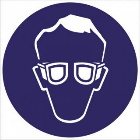 *Na všech výrobních pracovištích společnosti (hala recyklace, hala regranulace) je povinností každého, nosit a používat ochranné pracovní brýle.*Ochranné pracovní brýle slouží zejména k ochraně zraku před odletujícími částmi pevných materiálů a rozestřikujícím se kapalinám.*Na všech výrobních pracovištích společnosti (hala recyklace, hala regranulace) je povinností každého, nosit a používat ochranné pracovní brýle.*Ochranné pracovní brýle slouží zejména k ochraně zraku před odletujícími částmi pevných materiálů a rozestřikujícím se kapalinám.*Na všech výrobních pracovištích společnosti (hala recyklace, hala regranulace) je povinností každého, nosit a používat ochranné pracovní brýle.*Ochranné pracovní brýle slouží zejména k ochraně zraku před odletujícími částmi pevných materiálů a rozestřikujícím se kapalinám.*Na všech výrobních pracovištích společnosti (hala recyklace, hala regranulace) je povinností každého, nosit a používat ochranné pracovní brýle.*Ochranné pracovní brýle slouží zejména k ochraně zraku před odletujícími částmi pevných materiálů a rozestřikujícím se kapalinám.*Na všech výrobních pracovištích společnosti (hala recyklace, hala regranulace) je povinností každého, nosit a používat ochranné pracovní brýle.*Ochranné pracovní brýle slouží zejména k ochraně zraku před odletujícími částmi pevných materiálů a rozestřikujícím se kapalinám.*Na všech výrobních pracovištích společnosti (hala recyklace, hala regranulace) je povinností každého, nosit a používat ochranné pracovní brýle.*Ochranné pracovní brýle slouží zejména k ochraně zraku před odletujícími částmi pevných materiálů a rozestřikujícím se kapalinám.*Na všech výrobních pracovištích společnosti (hala recyklace, hala regranulace) je povinností každého, nosit a používat ochranné pracovní brýle.*Ochranné pracovní brýle slouží zejména k ochraně zraku před odletujícími částmi pevných materiálů a rozestřikujícím se kapalinám.*Na všech výrobních pracovištích společnosti (hala recyklace, hala regranulace) je povinností každého, nosit a používat ochranné pracovní brýle.*Ochranné pracovní brýle slouží zejména k ochraně zraku před odletujícími částmi pevných materiálů a rozestřikujícím se kapalinám.*Na všech výrobních pracovištích společnosti (hala recyklace, hala regranulace) je povinností každého, nosit a používat ochranné pracovní brýle.*Ochranné pracovní brýle slouží zejména k ochraně zraku před odletujícími částmi pevných materiálů a rozestřikujícím se kapalinám.*Na všech výrobních pracovištích společnosti (hala recyklace, hala regranulace) je povinností každého, nosit a používat ochranné pracovní brýle.*Ochranné pracovní brýle slouží zejména k ochraně zraku před odletujícími částmi pevných materiálů a rozestřikujícím se kapalinám.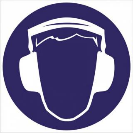 *Na všech výrobních pracovištích společnosti (hala recyklace, hala regranulace) je povinností každého, používat ochranu sluchu, přiměřeného útlumu (ideálně 15 dB).*Chrániče sluchu (zátkové, mušlové) chrání nejen sluch, ale i celý organizmus člověka proti emisím hluku z technologií a stresu, který hluk vyvolává.*Na všech výrobních pracovištích společnosti (hala recyklace, hala regranulace) je povinností každého, používat ochranu sluchu, přiměřeného útlumu (ideálně 15 dB).*Chrániče sluchu (zátkové, mušlové) chrání nejen sluch, ale i celý organizmus člověka proti emisím hluku z technologií a stresu, který hluk vyvolává.*Na všech výrobních pracovištích společnosti (hala recyklace, hala regranulace) je povinností každého, používat ochranu sluchu, přiměřeného útlumu (ideálně 15 dB).*Chrániče sluchu (zátkové, mušlové) chrání nejen sluch, ale i celý organizmus člověka proti emisím hluku z technologií a stresu, který hluk vyvolává.*Na všech výrobních pracovištích společnosti (hala recyklace, hala regranulace) je povinností každého, používat ochranu sluchu, přiměřeného útlumu (ideálně 15 dB).*Chrániče sluchu (zátkové, mušlové) chrání nejen sluch, ale i celý organizmus člověka proti emisím hluku z technologií a stresu, který hluk vyvolává.*Na všech výrobních pracovištích společnosti (hala recyklace, hala regranulace) je povinností každého, používat ochranu sluchu, přiměřeného útlumu (ideálně 15 dB).*Chrániče sluchu (zátkové, mušlové) chrání nejen sluch, ale i celý organizmus člověka proti emisím hluku z technologií a stresu, který hluk vyvolává.*Na všech výrobních pracovištích společnosti (hala recyklace, hala regranulace) je povinností každého, používat ochranu sluchu, přiměřeného útlumu (ideálně 15 dB).*Chrániče sluchu (zátkové, mušlové) chrání nejen sluch, ale i celý organizmus člověka proti emisím hluku z technologií a stresu, který hluk vyvolává.*Na všech výrobních pracovištích společnosti (hala recyklace, hala regranulace) je povinností každého, používat ochranu sluchu, přiměřeného útlumu (ideálně 15 dB).*Chrániče sluchu (zátkové, mušlové) chrání nejen sluch, ale i celý organizmus člověka proti emisím hluku z technologií a stresu, který hluk vyvolává.*Na všech výrobních pracovištích společnosti (hala recyklace, hala regranulace) je povinností každého, používat ochranu sluchu, přiměřeného útlumu (ideálně 15 dB).*Chrániče sluchu (zátkové, mušlové) chrání nejen sluch, ale i celý organizmus člověka proti emisím hluku z technologií a stresu, který hluk vyvolává.*Na všech výrobních pracovištích společnosti (hala recyklace, hala regranulace) je povinností každého, používat ochranu sluchu, přiměřeného útlumu (ideálně 15 dB).*Chrániče sluchu (zátkové, mušlové) chrání nejen sluch, ale i celý organizmus člověka proti emisím hluku z technologií a stresu, který hluk vyvolává.*Na všech výrobních pracovištích společnosti (hala recyklace, hala regranulace) je povinností každého, používat ochranu sluchu, přiměřeného útlumu (ideálně 15 dB).*Chrániče sluchu (zátkové, mušlové) chrání nejen sluch, ale i celý organizmus člověka proti emisím hluku z technologií a stresu, který hluk vyvolává.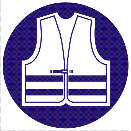 *Na všech výrobních pracovištích společnosti  (hala recyklace, hala regranulace) a na venkovních pracovištích, je povinností každého, používat reflexní vestu, v řádném stavu.*Reflexní vesta chrání pohybující se osoby, zejména před rizikem přehlédnutí a následného sražení, např. řidiči manipulačních motorových vozíků nebo vozidel.*Na všech výrobních pracovištích společnosti  (hala recyklace, hala regranulace) a na venkovních pracovištích, je povinností každého, používat reflexní vestu, v řádném stavu.*Reflexní vesta chrání pohybující se osoby, zejména před rizikem přehlédnutí a následného sražení, např. řidiči manipulačních motorových vozíků nebo vozidel.*Na všech výrobních pracovištích společnosti  (hala recyklace, hala regranulace) a na venkovních pracovištích, je povinností každého, používat reflexní vestu, v řádném stavu.*Reflexní vesta chrání pohybující se osoby, zejména před rizikem přehlédnutí a následného sražení, např. řidiči manipulačních motorových vozíků nebo vozidel.*Na všech výrobních pracovištích společnosti  (hala recyklace, hala regranulace) a na venkovních pracovištích, je povinností každého, používat reflexní vestu, v řádném stavu.*Reflexní vesta chrání pohybující se osoby, zejména před rizikem přehlédnutí a následného sražení, např. řidiči manipulačních motorových vozíků nebo vozidel.*Na všech výrobních pracovištích společnosti  (hala recyklace, hala regranulace) a na venkovních pracovištích, je povinností každého, používat reflexní vestu, v řádném stavu.*Reflexní vesta chrání pohybující se osoby, zejména před rizikem přehlédnutí a následného sražení, např. řidiči manipulačních motorových vozíků nebo vozidel.*Na všech výrobních pracovištích společnosti  (hala recyklace, hala regranulace) a na venkovních pracovištích, je povinností každého, používat reflexní vestu, v řádném stavu.*Reflexní vesta chrání pohybující se osoby, zejména před rizikem přehlédnutí a následného sražení, např. řidiči manipulačních motorových vozíků nebo vozidel.*Na všech výrobních pracovištích společnosti  (hala recyklace, hala regranulace) a na venkovních pracovištích, je povinností každého, používat reflexní vestu, v řádném stavu.*Reflexní vesta chrání pohybující se osoby, zejména před rizikem přehlédnutí a následného sražení, např. řidiči manipulačních motorových vozíků nebo vozidel.*Na všech výrobních pracovištích společnosti  (hala recyklace, hala regranulace) a na venkovních pracovištích, je povinností každého, používat reflexní vestu, v řádném stavu.*Reflexní vesta chrání pohybující se osoby, zejména před rizikem přehlédnutí a následného sražení, např. řidiči manipulačních motorových vozíků nebo vozidel.*Na všech výrobních pracovištích společnosti  (hala recyklace, hala regranulace) a na venkovních pracovištích, je povinností každého, používat reflexní vestu, v řádném stavu.*Reflexní vesta chrání pohybující se osoby, zejména před rizikem přehlédnutí a následného sražení, např. řidiči manipulačních motorových vozíků nebo vozidel.*Na všech výrobních pracovištích společnosti  (hala recyklace, hala regranulace) a na venkovních pracovištích, je povinností každého, používat reflexní vestu, v řádném stavu.*Reflexní vesta chrání pohybující se osoby, zejména před rizikem přehlédnutí a následného sražení, např. řidiči manipulačních motorových vozíků nebo vozidel.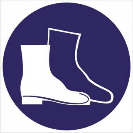 *Na všech výrobních pracovištích společnosti  (hala recyklace, hala regranulace) a na venkovních pracovištích, je povinností každého, používat bezpečnostní obuv.*Bezpečnostní obuv chrání osoby zejména před případnými pády materiálů na nohy a proti případným poraněním, vzniklým při došlapu na ostré předměty.*Na všech výrobních pracovištích společnosti  (hala recyklace, hala regranulace) a na venkovních pracovištích, je povinností každého, používat bezpečnostní obuv.*Bezpečnostní obuv chrání osoby zejména před případnými pády materiálů na nohy a proti případným poraněním, vzniklým při došlapu na ostré předměty.*Na všech výrobních pracovištích společnosti  (hala recyklace, hala regranulace) a na venkovních pracovištích, je povinností každého, používat bezpečnostní obuv.*Bezpečnostní obuv chrání osoby zejména před případnými pády materiálů na nohy a proti případným poraněním, vzniklým při došlapu na ostré předměty.*Na všech výrobních pracovištích společnosti  (hala recyklace, hala regranulace) a na venkovních pracovištích, je povinností každého, používat bezpečnostní obuv.*Bezpečnostní obuv chrání osoby zejména před případnými pády materiálů na nohy a proti případným poraněním, vzniklým při došlapu na ostré předměty.*Na všech výrobních pracovištích společnosti  (hala recyklace, hala regranulace) a na venkovních pracovištích, je povinností každého, používat bezpečnostní obuv.*Bezpečnostní obuv chrání osoby zejména před případnými pády materiálů na nohy a proti případným poraněním, vzniklým při došlapu na ostré předměty.*Na všech výrobních pracovištích společnosti  (hala recyklace, hala regranulace) a na venkovních pracovištích, je povinností každého, používat bezpečnostní obuv.*Bezpečnostní obuv chrání osoby zejména před případnými pády materiálů na nohy a proti případným poraněním, vzniklým při došlapu na ostré předměty.*Na všech výrobních pracovištích společnosti  (hala recyklace, hala regranulace) a na venkovních pracovištích, je povinností každého, používat bezpečnostní obuv.*Bezpečnostní obuv chrání osoby zejména před případnými pády materiálů na nohy a proti případným poraněním, vzniklým při došlapu na ostré předměty.*Na všech výrobních pracovištích společnosti  (hala recyklace, hala regranulace) a na venkovních pracovištích, je povinností každého, používat bezpečnostní obuv.*Bezpečnostní obuv chrání osoby zejména před případnými pády materiálů na nohy a proti případným poraněním, vzniklým při došlapu na ostré předměty.*Na všech výrobních pracovištích společnosti  (hala recyklace, hala regranulace) a na venkovních pracovištích, je povinností každého, používat bezpečnostní obuv.*Bezpečnostní obuv chrání osoby zejména před případnými pády materiálů na nohy a proti případným poraněním, vzniklým při došlapu na ostré předměty.*Na všech výrobních pracovištích společnosti  (hala recyklace, hala regranulace) a na venkovních pracovištích, je povinností každého, používat bezpečnostní obuv.*Bezpečnostní obuv chrání osoby zejména před případnými pády materiálů na nohy a proti případným poraněním, vzniklým při došlapu na ostré předměty.C2. Ustanovení o poskytování první pomociC2. Ustanovení o poskytování první pomociC2. Ustanovení o poskytování první pomociC2. Ustanovení o poskytování první pomociC2. Ustanovení o poskytování první pomociC2. Ustanovení o poskytování první pomociC2. Ustanovení o poskytování první pomociC2. Ustanovení o poskytování první pomociC2. Ustanovení o poskytování první pomociC2. Ustanovení o poskytování první pomociC2. Ustanovení o poskytování první pomociC2. Ustanovení o poskytování první pomoci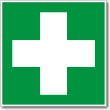 *Na každém pracovišti, na tabulkou označeném místě, je k dispozici lékárnička první pomoci, řádně vybavená a pravidelně kontrolována.*Na každém pracovišti jsou zaměstnanci, určeni a proškolení v poskytování první pomoci. Tito zaměstnanci jsou na oděvu označeni příslušnou nášivkou - křížem.*Na každém pracovišti, na tabulkou označeném místě, je k dispozici lékárnička první pomoci, řádně vybavená a pravidelně kontrolována.*Na každém pracovišti jsou zaměstnanci, určeni a proškolení v poskytování první pomoci. Tito zaměstnanci jsou na oděvu označeni příslušnou nášivkou - křížem.*Na každém pracovišti, na tabulkou označeném místě, je k dispozici lékárnička první pomoci, řádně vybavená a pravidelně kontrolována.*Na každém pracovišti jsou zaměstnanci, určeni a proškolení v poskytování první pomoci. Tito zaměstnanci jsou na oděvu označeni příslušnou nášivkou - křížem.*Na každém pracovišti, na tabulkou označeném místě, je k dispozici lékárnička první pomoci, řádně vybavená a pravidelně kontrolována.*Na každém pracovišti jsou zaměstnanci, určeni a proškolení v poskytování první pomoci. Tito zaměstnanci jsou na oděvu označeni příslušnou nášivkou - křížem.*Na každém pracovišti, na tabulkou označeném místě, je k dispozici lékárnička první pomoci, řádně vybavená a pravidelně kontrolována.*Na každém pracovišti jsou zaměstnanci, určeni a proškolení v poskytování první pomoci. Tito zaměstnanci jsou na oděvu označeni příslušnou nášivkou - křížem.*Na každém pracovišti, na tabulkou označeném místě, je k dispozici lékárnička první pomoci, řádně vybavená a pravidelně kontrolována.*Na každém pracovišti jsou zaměstnanci, určeni a proškolení v poskytování první pomoci. Tito zaměstnanci jsou na oděvu označeni příslušnou nášivkou - křížem.*Na každém pracovišti, na tabulkou označeném místě, je k dispozici lékárnička první pomoci, řádně vybavená a pravidelně kontrolována.*Na každém pracovišti jsou zaměstnanci, určeni a proškolení v poskytování první pomoci. Tito zaměstnanci jsou na oděvu označeni příslušnou nášivkou - křížem.*Na každém pracovišti, na tabulkou označeném místě, je k dispozici lékárnička první pomoci, řádně vybavená a pravidelně kontrolována.*Na každém pracovišti jsou zaměstnanci, určeni a proškolení v poskytování první pomoci. Tito zaměstnanci jsou na oděvu označeni příslušnou nášivkou - křížem.*Na každém pracovišti, na tabulkou označeném místě, je k dispozici lékárnička první pomoci, řádně vybavená a pravidelně kontrolována.*Na každém pracovišti jsou zaměstnanci, určeni a proškolení v poskytování první pomoci. Tito zaměstnanci jsou na oděvu označeni příslušnou nášivkou - křížem.*Na každém pracovišti, na tabulkou označeném místě, je k dispozici lékárnička první pomoci, řádně vybavená a pravidelně kontrolována.*Na každém pracovišti jsou zaměstnanci, určeni a proškolení v poskytování první pomoci. Tito zaměstnanci jsou na oděvu označeni příslušnou nášivkou - křížem.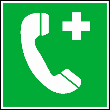 *Na každém pracovišti, na tabulkou označeném místě, je k dispozici telefon pro přivolání první pomoci.*Zdravotnická záchranná služba, tel. č. 155 nebo 112.*Podrobnější informace poskytnou příslušní vedoucí zaměstnanci nebo zdravotníci.*Na každém pracovišti, na tabulkou označeném místě, je k dispozici telefon pro přivolání první pomoci.*Zdravotnická záchranná služba, tel. č. 155 nebo 112.*Podrobnější informace poskytnou příslušní vedoucí zaměstnanci nebo zdravotníci.*Na každém pracovišti, na tabulkou označeném místě, je k dispozici telefon pro přivolání první pomoci.*Zdravotnická záchranná služba, tel. č. 155 nebo 112.*Podrobnější informace poskytnou příslušní vedoucí zaměstnanci nebo zdravotníci.*Na každém pracovišti, na tabulkou označeném místě, je k dispozici telefon pro přivolání první pomoci.*Zdravotnická záchranná služba, tel. č. 155 nebo 112.*Podrobnější informace poskytnou příslušní vedoucí zaměstnanci nebo zdravotníci.*Na každém pracovišti, na tabulkou označeném místě, je k dispozici telefon pro přivolání první pomoci.*Zdravotnická záchranná služba, tel. č. 155 nebo 112.*Podrobnější informace poskytnou příslušní vedoucí zaměstnanci nebo zdravotníci.*Na každém pracovišti, na tabulkou označeném místě, je k dispozici telefon pro přivolání první pomoci.*Zdravotnická záchranná služba, tel. č. 155 nebo 112.*Podrobnější informace poskytnou příslušní vedoucí zaměstnanci nebo zdravotníci.*Na každém pracovišti, na tabulkou označeném místě, je k dispozici telefon pro přivolání první pomoci.*Zdravotnická záchranná služba, tel. č. 155 nebo 112.*Podrobnější informace poskytnou příslušní vedoucí zaměstnanci nebo zdravotníci.*Na každém pracovišti, na tabulkou označeném místě, je k dispozici telefon pro přivolání první pomoci.*Zdravotnická záchranná služba, tel. č. 155 nebo 112.*Podrobnější informace poskytnou příslušní vedoucí zaměstnanci nebo zdravotníci.*Na každém pracovišti, na tabulkou označeném místě, je k dispozici telefon pro přivolání první pomoci.*Zdravotnická záchranná služba, tel. č. 155 nebo 112.*Podrobnější informace poskytnou příslušní vedoucí zaměstnanci nebo zdravotníci.*Na každém pracovišti, na tabulkou označeném místě, je k dispozici telefon pro přivolání první pomoci.*Zdravotnická záchranná služba, tel. č. 155 nebo 112.*Podrobnější informace poskytnou příslušní vedoucí zaměstnanci nebo zdravotníci.C3. Ustanovení o zdolávání požárů a evakuaciC3. Ustanovení o zdolávání požárů a evakuaciC3. Ustanovení o zdolávání požárů a evakuaciC3. Ustanovení o zdolávání požárů a evakuaciC3. Ustanovení o zdolávání požárů a evakuaciC3. Ustanovení o zdolávání požárů a evakuaciC3. Ustanovení o zdolávání požárů a evakuaciC3. Ustanovení o zdolávání požárů a evakuaciC3. Ustanovení o zdolávání požárů a evakuaciC3. Ustanovení o zdolávání požárů a evakuaciC3. Ustanovení o zdolávání požárů a evakuaciC3. Ustanovení o zdolávání požárů a evakuaci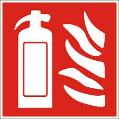 *Při vstupu na pracoviště společnosti se řádně seznamte s vyvěšenými požárními poplachovými směrnicemi, požárním řádem a evakuačním plánem pracoviště, na němž budete vykonávat své pracovní činnosti.*Povinností každého je, v rámci svých možností a své vlastní bezpečnosti, každý případný požár uhasit a zejména, vyhlásit požární poplach - opakovaným hlasitým voláním: “Hoří!”*Požáry ve společnosti přednostně zdolávají členové preventivní požární hlídky.*Ke zdolávání zejména menších zahoření, slouží přenosné hasící přístroje, pro zdolávání požárů většího rozsahu, potom nástěnné požární hydranty.*Hasící přístroje i požární hydranty se používají dle pokynů jejich výrobce, které jsou na nich uvedené.*Přenosné hasící přístroje a nástěnné hydranty jsou k dispozici na všech pracovištích společnosti.*Po vyhlášení požárního poplachu, pokud se nepodílíte na hašení, se dle pokynů únikových plánů a vedoucích zaměstnanců, přesuňte na stanovené shromaždiště.*Při vstupu na pracoviště společnosti se řádně seznamte s vyvěšenými požárními poplachovými směrnicemi, požárním řádem a evakuačním plánem pracoviště, na němž budete vykonávat své pracovní činnosti.*Povinností každého je, v rámci svých možností a své vlastní bezpečnosti, každý případný požár uhasit a zejména, vyhlásit požární poplach - opakovaným hlasitým voláním: “Hoří!”*Požáry ve společnosti přednostně zdolávají členové preventivní požární hlídky.*Ke zdolávání zejména menších zahoření, slouží přenosné hasící přístroje, pro zdolávání požárů většího rozsahu, potom nástěnné požární hydranty.*Hasící přístroje i požární hydranty se používají dle pokynů jejich výrobce, které jsou na nich uvedené.*Přenosné hasící přístroje a nástěnné hydranty jsou k dispozici na všech pracovištích společnosti.*Po vyhlášení požárního poplachu, pokud se nepodílíte na hašení, se dle pokynů únikových plánů a vedoucích zaměstnanců, přesuňte na stanovené shromaždiště.*Při vstupu na pracoviště společnosti se řádně seznamte s vyvěšenými požárními poplachovými směrnicemi, požárním řádem a evakuačním plánem pracoviště, na němž budete vykonávat své pracovní činnosti.*Povinností každého je, v rámci svých možností a své vlastní bezpečnosti, každý případný požár uhasit a zejména, vyhlásit požární poplach - opakovaným hlasitým voláním: “Hoří!”*Požáry ve společnosti přednostně zdolávají členové preventivní požární hlídky.*Ke zdolávání zejména menších zahoření, slouží přenosné hasící přístroje, pro zdolávání požárů většího rozsahu, potom nástěnné požární hydranty.*Hasící přístroje i požární hydranty se používají dle pokynů jejich výrobce, které jsou na nich uvedené.*Přenosné hasící přístroje a nástěnné hydranty jsou k dispozici na všech pracovištích společnosti.*Po vyhlášení požárního poplachu, pokud se nepodílíte na hašení, se dle pokynů únikových plánů a vedoucích zaměstnanců, přesuňte na stanovené shromaždiště.*Při vstupu na pracoviště společnosti se řádně seznamte s vyvěšenými požárními poplachovými směrnicemi, požárním řádem a evakuačním plánem pracoviště, na němž budete vykonávat své pracovní činnosti.*Povinností každého je, v rámci svých možností a své vlastní bezpečnosti, každý případný požár uhasit a zejména, vyhlásit požární poplach - opakovaným hlasitým voláním: “Hoří!”*Požáry ve společnosti přednostně zdolávají členové preventivní požární hlídky.*Ke zdolávání zejména menších zahoření, slouží přenosné hasící přístroje, pro zdolávání požárů většího rozsahu, potom nástěnné požární hydranty.*Hasící přístroje i požární hydranty se používají dle pokynů jejich výrobce, které jsou na nich uvedené.*Přenosné hasící přístroje a nástěnné hydranty jsou k dispozici na všech pracovištích společnosti.*Po vyhlášení požárního poplachu, pokud se nepodílíte na hašení, se dle pokynů únikových plánů a vedoucích zaměstnanců, přesuňte na stanovené shromaždiště.*Při vstupu na pracoviště společnosti se řádně seznamte s vyvěšenými požárními poplachovými směrnicemi, požárním řádem a evakuačním plánem pracoviště, na němž budete vykonávat své pracovní činnosti.*Povinností každého je, v rámci svých možností a své vlastní bezpečnosti, každý případný požár uhasit a zejména, vyhlásit požární poplach - opakovaným hlasitým voláním: “Hoří!”*Požáry ve společnosti přednostně zdolávají členové preventivní požární hlídky.*Ke zdolávání zejména menších zahoření, slouží přenosné hasící přístroje, pro zdolávání požárů většího rozsahu, potom nástěnné požární hydranty.*Hasící přístroje i požární hydranty se používají dle pokynů jejich výrobce, které jsou na nich uvedené.*Přenosné hasící přístroje a nástěnné hydranty jsou k dispozici na všech pracovištích společnosti.*Po vyhlášení požárního poplachu, pokud se nepodílíte na hašení, se dle pokynů únikových plánů a vedoucích zaměstnanců, přesuňte na stanovené shromaždiště.*Při vstupu na pracoviště společnosti se řádně seznamte s vyvěšenými požárními poplachovými směrnicemi, požárním řádem a evakuačním plánem pracoviště, na němž budete vykonávat své pracovní činnosti.*Povinností každého je, v rámci svých možností a své vlastní bezpečnosti, každý případný požár uhasit a zejména, vyhlásit požární poplach - opakovaným hlasitým voláním: “Hoří!”*Požáry ve společnosti přednostně zdolávají členové preventivní požární hlídky.*Ke zdolávání zejména menších zahoření, slouží přenosné hasící přístroje, pro zdolávání požárů většího rozsahu, potom nástěnné požární hydranty.*Hasící přístroje i požární hydranty se používají dle pokynů jejich výrobce, které jsou na nich uvedené.*Přenosné hasící přístroje a nástěnné hydranty jsou k dispozici na všech pracovištích společnosti.*Po vyhlášení požárního poplachu, pokud se nepodílíte na hašení, se dle pokynů únikových plánů a vedoucích zaměstnanců, přesuňte na stanovené shromaždiště.*Při vstupu na pracoviště společnosti se řádně seznamte s vyvěšenými požárními poplachovými směrnicemi, požárním řádem a evakuačním plánem pracoviště, na němž budete vykonávat své pracovní činnosti.*Povinností každého je, v rámci svých možností a své vlastní bezpečnosti, každý případný požár uhasit a zejména, vyhlásit požární poplach - opakovaným hlasitým voláním: “Hoří!”*Požáry ve společnosti přednostně zdolávají členové preventivní požární hlídky.*Ke zdolávání zejména menších zahoření, slouží přenosné hasící přístroje, pro zdolávání požárů většího rozsahu, potom nástěnné požární hydranty.*Hasící přístroje i požární hydranty se používají dle pokynů jejich výrobce, které jsou na nich uvedené.*Přenosné hasící přístroje a nástěnné hydranty jsou k dispozici na všech pracovištích společnosti.*Po vyhlášení požárního poplachu, pokud se nepodílíte na hašení, se dle pokynů únikových plánů a vedoucích zaměstnanců, přesuňte na stanovené shromaždiště.*Při vstupu na pracoviště společnosti se řádně seznamte s vyvěšenými požárními poplachovými směrnicemi, požárním řádem a evakuačním plánem pracoviště, na němž budete vykonávat své pracovní činnosti.*Povinností každého je, v rámci svých možností a své vlastní bezpečnosti, každý případný požár uhasit a zejména, vyhlásit požární poplach - opakovaným hlasitým voláním: “Hoří!”*Požáry ve společnosti přednostně zdolávají členové preventivní požární hlídky.*Ke zdolávání zejména menších zahoření, slouží přenosné hasící přístroje, pro zdolávání požárů většího rozsahu, potom nástěnné požární hydranty.*Hasící přístroje i požární hydranty se používají dle pokynů jejich výrobce, které jsou na nich uvedené.*Přenosné hasící přístroje a nástěnné hydranty jsou k dispozici na všech pracovištích společnosti.*Po vyhlášení požárního poplachu, pokud se nepodílíte na hašení, se dle pokynů únikových plánů a vedoucích zaměstnanců, přesuňte na stanovené shromaždiště.*Při vstupu na pracoviště společnosti se řádně seznamte s vyvěšenými požárními poplachovými směrnicemi, požárním řádem a evakuačním plánem pracoviště, na němž budete vykonávat své pracovní činnosti.*Povinností každého je, v rámci svých možností a své vlastní bezpečnosti, každý případný požár uhasit a zejména, vyhlásit požární poplach - opakovaným hlasitým voláním: “Hoří!”*Požáry ve společnosti přednostně zdolávají členové preventivní požární hlídky.*Ke zdolávání zejména menších zahoření, slouží přenosné hasící přístroje, pro zdolávání požárů většího rozsahu, potom nástěnné požární hydranty.*Hasící přístroje i požární hydranty se používají dle pokynů jejich výrobce, které jsou na nich uvedené.*Přenosné hasící přístroje a nástěnné hydranty jsou k dispozici na všech pracovištích společnosti.*Po vyhlášení požárního poplachu, pokud se nepodílíte na hašení, se dle pokynů únikových plánů a vedoucích zaměstnanců, přesuňte na stanovené shromaždiště.*Při vstupu na pracoviště společnosti se řádně seznamte s vyvěšenými požárními poplachovými směrnicemi, požárním řádem a evakuačním plánem pracoviště, na němž budete vykonávat své pracovní činnosti.*Povinností každého je, v rámci svých možností a své vlastní bezpečnosti, každý případný požár uhasit a zejména, vyhlásit požární poplach - opakovaným hlasitým voláním: “Hoří!”*Požáry ve společnosti přednostně zdolávají členové preventivní požární hlídky.*Ke zdolávání zejména menších zahoření, slouží přenosné hasící přístroje, pro zdolávání požárů většího rozsahu, potom nástěnné požární hydranty.*Hasící přístroje i požární hydranty se používají dle pokynů jejich výrobce, které jsou na nich uvedené.*Přenosné hasící přístroje a nástěnné hydranty jsou k dispozici na všech pracovištích společnosti.*Po vyhlášení požárního poplachu, pokud se nepodílíte na hašení, se dle pokynů únikových plánů a vedoucích zaměstnanců, přesuňte na stanovené shromaždiště.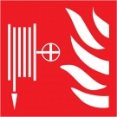 *Při vstupu na pracoviště společnosti se řádně seznamte s vyvěšenými požárními poplachovými směrnicemi, požárním řádem a evakuačním plánem pracoviště, na němž budete vykonávat své pracovní činnosti.*Povinností každého je, v rámci svých možností a své vlastní bezpečnosti, každý případný požár uhasit a zejména, vyhlásit požární poplach - opakovaným hlasitým voláním: “Hoří!”*Požáry ve společnosti přednostně zdolávají členové preventivní požární hlídky.*Ke zdolávání zejména menších zahoření, slouží přenosné hasící přístroje, pro zdolávání požárů většího rozsahu, potom nástěnné požární hydranty.*Hasící přístroje i požární hydranty se používají dle pokynů jejich výrobce, které jsou na nich uvedené.*Přenosné hasící přístroje a nástěnné hydranty jsou k dispozici na všech pracovištích společnosti.*Po vyhlášení požárního poplachu, pokud se nepodílíte na hašení, se dle pokynů únikových plánů a vedoucích zaměstnanců, přesuňte na stanovené shromaždiště.*Při vstupu na pracoviště společnosti se řádně seznamte s vyvěšenými požárními poplachovými směrnicemi, požárním řádem a evakuačním plánem pracoviště, na němž budete vykonávat své pracovní činnosti.*Povinností každého je, v rámci svých možností a své vlastní bezpečnosti, každý případný požár uhasit a zejména, vyhlásit požární poplach - opakovaným hlasitým voláním: “Hoří!”*Požáry ve společnosti přednostně zdolávají členové preventivní požární hlídky.*Ke zdolávání zejména menších zahoření, slouží přenosné hasící přístroje, pro zdolávání požárů většího rozsahu, potom nástěnné požární hydranty.*Hasící přístroje i požární hydranty se používají dle pokynů jejich výrobce, které jsou na nich uvedené.*Přenosné hasící přístroje a nástěnné hydranty jsou k dispozici na všech pracovištích společnosti.*Po vyhlášení požárního poplachu, pokud se nepodílíte na hašení, se dle pokynů únikových plánů a vedoucích zaměstnanců, přesuňte na stanovené shromaždiště.*Při vstupu na pracoviště společnosti se řádně seznamte s vyvěšenými požárními poplachovými směrnicemi, požárním řádem a evakuačním plánem pracoviště, na němž budete vykonávat své pracovní činnosti.*Povinností každého je, v rámci svých možností a své vlastní bezpečnosti, každý případný požár uhasit a zejména, vyhlásit požární poplach - opakovaným hlasitým voláním: “Hoří!”*Požáry ve společnosti přednostně zdolávají členové preventivní požární hlídky.*Ke zdolávání zejména menších zahoření, slouží přenosné hasící přístroje, pro zdolávání požárů většího rozsahu, potom nástěnné požární hydranty.*Hasící přístroje i požární hydranty se používají dle pokynů jejich výrobce, které jsou na nich uvedené.*Přenosné hasící přístroje a nástěnné hydranty jsou k dispozici na všech pracovištích společnosti.*Po vyhlášení požárního poplachu, pokud se nepodílíte na hašení, se dle pokynů únikových plánů a vedoucích zaměstnanců, přesuňte na stanovené shromaždiště.*Při vstupu na pracoviště společnosti se řádně seznamte s vyvěšenými požárními poplachovými směrnicemi, požárním řádem a evakuačním plánem pracoviště, na němž budete vykonávat své pracovní činnosti.*Povinností každého je, v rámci svých možností a své vlastní bezpečnosti, každý případný požár uhasit a zejména, vyhlásit požární poplach - opakovaným hlasitým voláním: “Hoří!”*Požáry ve společnosti přednostně zdolávají členové preventivní požární hlídky.*Ke zdolávání zejména menších zahoření, slouží přenosné hasící přístroje, pro zdolávání požárů většího rozsahu, potom nástěnné požární hydranty.*Hasící přístroje i požární hydranty se používají dle pokynů jejich výrobce, které jsou na nich uvedené.*Přenosné hasící přístroje a nástěnné hydranty jsou k dispozici na všech pracovištích společnosti.*Po vyhlášení požárního poplachu, pokud se nepodílíte na hašení, se dle pokynů únikových plánů a vedoucích zaměstnanců, přesuňte na stanovené shromaždiště.*Při vstupu na pracoviště společnosti se řádně seznamte s vyvěšenými požárními poplachovými směrnicemi, požárním řádem a evakuačním plánem pracoviště, na němž budete vykonávat své pracovní činnosti.*Povinností každého je, v rámci svých možností a své vlastní bezpečnosti, každý případný požár uhasit a zejména, vyhlásit požární poplach - opakovaným hlasitým voláním: “Hoří!”*Požáry ve společnosti přednostně zdolávají členové preventivní požární hlídky.*Ke zdolávání zejména menších zahoření, slouží přenosné hasící přístroje, pro zdolávání požárů většího rozsahu, potom nástěnné požární hydranty.*Hasící přístroje i požární hydranty se používají dle pokynů jejich výrobce, které jsou na nich uvedené.*Přenosné hasící přístroje a nástěnné hydranty jsou k dispozici na všech pracovištích společnosti.*Po vyhlášení požárního poplachu, pokud se nepodílíte na hašení, se dle pokynů únikových plánů a vedoucích zaměstnanců, přesuňte na stanovené shromaždiště.*Při vstupu na pracoviště společnosti se řádně seznamte s vyvěšenými požárními poplachovými směrnicemi, požárním řádem a evakuačním plánem pracoviště, na němž budete vykonávat své pracovní činnosti.*Povinností každého je, v rámci svých možností a své vlastní bezpečnosti, každý případný požár uhasit a zejména, vyhlásit požární poplach - opakovaným hlasitým voláním: “Hoří!”*Požáry ve společnosti přednostně zdolávají členové preventivní požární hlídky.*Ke zdolávání zejména menších zahoření, slouží přenosné hasící přístroje, pro zdolávání požárů většího rozsahu, potom nástěnné požární hydranty.*Hasící přístroje i požární hydranty se používají dle pokynů jejich výrobce, které jsou na nich uvedené.*Přenosné hasící přístroje a nástěnné hydranty jsou k dispozici na všech pracovištích společnosti.*Po vyhlášení požárního poplachu, pokud se nepodílíte na hašení, se dle pokynů únikových plánů a vedoucích zaměstnanců, přesuňte na stanovené shromaždiště.*Při vstupu na pracoviště společnosti se řádně seznamte s vyvěšenými požárními poplachovými směrnicemi, požárním řádem a evakuačním plánem pracoviště, na němž budete vykonávat své pracovní činnosti.*Povinností každého je, v rámci svých možností a své vlastní bezpečnosti, každý případný požár uhasit a zejména, vyhlásit požární poplach - opakovaným hlasitým voláním: “Hoří!”*Požáry ve společnosti přednostně zdolávají členové preventivní požární hlídky.*Ke zdolávání zejména menších zahoření, slouží přenosné hasící přístroje, pro zdolávání požárů většího rozsahu, potom nástěnné požární hydranty.*Hasící přístroje i požární hydranty se používají dle pokynů jejich výrobce, které jsou na nich uvedené.*Přenosné hasící přístroje a nástěnné hydranty jsou k dispozici na všech pracovištích společnosti.*Po vyhlášení požárního poplachu, pokud se nepodílíte na hašení, se dle pokynů únikových plánů a vedoucích zaměstnanců, přesuňte na stanovené shromaždiště.*Při vstupu na pracoviště společnosti se řádně seznamte s vyvěšenými požárními poplachovými směrnicemi, požárním řádem a evakuačním plánem pracoviště, na němž budete vykonávat své pracovní činnosti.*Povinností každého je, v rámci svých možností a své vlastní bezpečnosti, každý případný požár uhasit a zejména, vyhlásit požární poplach - opakovaným hlasitým voláním: “Hoří!”*Požáry ve společnosti přednostně zdolávají členové preventivní požární hlídky.*Ke zdolávání zejména menších zahoření, slouží přenosné hasící přístroje, pro zdolávání požárů většího rozsahu, potom nástěnné požární hydranty.*Hasící přístroje i požární hydranty se používají dle pokynů jejich výrobce, které jsou na nich uvedené.*Přenosné hasící přístroje a nástěnné hydranty jsou k dispozici na všech pracovištích společnosti.*Po vyhlášení požárního poplachu, pokud se nepodílíte na hašení, se dle pokynů únikových plánů a vedoucích zaměstnanců, přesuňte na stanovené shromaždiště.*Při vstupu na pracoviště společnosti se řádně seznamte s vyvěšenými požárními poplachovými směrnicemi, požárním řádem a evakuačním plánem pracoviště, na němž budete vykonávat své pracovní činnosti.*Povinností každého je, v rámci svých možností a své vlastní bezpečnosti, každý případný požár uhasit a zejména, vyhlásit požární poplach - opakovaným hlasitým voláním: “Hoří!”*Požáry ve společnosti přednostně zdolávají členové preventivní požární hlídky.*Ke zdolávání zejména menších zahoření, slouží přenosné hasící přístroje, pro zdolávání požárů většího rozsahu, potom nástěnné požární hydranty.*Hasící přístroje i požární hydranty se používají dle pokynů jejich výrobce, které jsou na nich uvedené.*Přenosné hasící přístroje a nástěnné hydranty jsou k dispozici na všech pracovištích společnosti.*Po vyhlášení požárního poplachu, pokud se nepodílíte na hašení, se dle pokynů únikových plánů a vedoucích zaměstnanců, přesuňte na stanovené shromaždiště.*Při vstupu na pracoviště společnosti se řádně seznamte s vyvěšenými požárními poplachovými směrnicemi, požárním řádem a evakuačním plánem pracoviště, na němž budete vykonávat své pracovní činnosti.*Povinností každého je, v rámci svých možností a své vlastní bezpečnosti, každý případný požár uhasit a zejména, vyhlásit požární poplach - opakovaným hlasitým voláním: “Hoří!”*Požáry ve společnosti přednostně zdolávají členové preventivní požární hlídky.*Ke zdolávání zejména menších zahoření, slouží přenosné hasící přístroje, pro zdolávání požárů většího rozsahu, potom nástěnné požární hydranty.*Hasící přístroje i požární hydranty se používají dle pokynů jejich výrobce, které jsou na nich uvedené.*Přenosné hasící přístroje a nástěnné hydranty jsou k dispozici na všech pracovištích společnosti.*Po vyhlášení požárního poplachu, pokud se nepodílíte na hašení, se dle pokynů únikových plánů a vedoucích zaměstnanců, přesuňte na stanovené shromaždiště.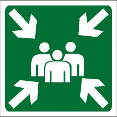 *Při vstupu na pracoviště společnosti se řádně seznamte s vyvěšenými požárními poplachovými směrnicemi, požárním řádem a evakuačním plánem pracoviště, na němž budete vykonávat své pracovní činnosti.*Povinností každého je, v rámci svých možností a své vlastní bezpečnosti, každý případný požár uhasit a zejména, vyhlásit požární poplach - opakovaným hlasitým voláním: “Hoří!”*Požáry ve společnosti přednostně zdolávají členové preventivní požární hlídky.*Ke zdolávání zejména menších zahoření, slouží přenosné hasící přístroje, pro zdolávání požárů většího rozsahu, potom nástěnné požární hydranty.*Hasící přístroje i požární hydranty se používají dle pokynů jejich výrobce, které jsou na nich uvedené.*Přenosné hasící přístroje a nástěnné hydranty jsou k dispozici na všech pracovištích společnosti.*Po vyhlášení požárního poplachu, pokud se nepodílíte na hašení, se dle pokynů únikových plánů a vedoucích zaměstnanců, přesuňte na stanovené shromaždiště.*Při vstupu na pracoviště společnosti se řádně seznamte s vyvěšenými požárními poplachovými směrnicemi, požárním řádem a evakuačním plánem pracoviště, na němž budete vykonávat své pracovní činnosti.*Povinností každého je, v rámci svých možností a své vlastní bezpečnosti, každý případný požár uhasit a zejména, vyhlásit požární poplach - opakovaným hlasitým voláním: “Hoří!”*Požáry ve společnosti přednostně zdolávají členové preventivní požární hlídky.*Ke zdolávání zejména menších zahoření, slouží přenosné hasící přístroje, pro zdolávání požárů většího rozsahu, potom nástěnné požární hydranty.*Hasící přístroje i požární hydranty se používají dle pokynů jejich výrobce, které jsou na nich uvedené.*Přenosné hasící přístroje a nástěnné hydranty jsou k dispozici na všech pracovištích společnosti.*Po vyhlášení požárního poplachu, pokud se nepodílíte na hašení, se dle pokynů únikových plánů a vedoucích zaměstnanců, přesuňte na stanovené shromaždiště.*Při vstupu na pracoviště společnosti se řádně seznamte s vyvěšenými požárními poplachovými směrnicemi, požárním řádem a evakuačním plánem pracoviště, na němž budete vykonávat své pracovní činnosti.*Povinností každého je, v rámci svých možností a své vlastní bezpečnosti, každý případný požár uhasit a zejména, vyhlásit požární poplach - opakovaným hlasitým voláním: “Hoří!”*Požáry ve společnosti přednostně zdolávají členové preventivní požární hlídky.*Ke zdolávání zejména menších zahoření, slouží přenosné hasící přístroje, pro zdolávání požárů většího rozsahu, potom nástěnné požární hydranty.*Hasící přístroje i požární hydranty se používají dle pokynů jejich výrobce, které jsou na nich uvedené.*Přenosné hasící přístroje a nástěnné hydranty jsou k dispozici na všech pracovištích společnosti.*Po vyhlášení požárního poplachu, pokud se nepodílíte na hašení, se dle pokynů únikových plánů a vedoucích zaměstnanců, přesuňte na stanovené shromaždiště.*Při vstupu na pracoviště společnosti se řádně seznamte s vyvěšenými požárními poplachovými směrnicemi, požárním řádem a evakuačním plánem pracoviště, na němž budete vykonávat své pracovní činnosti.*Povinností každého je, v rámci svých možností a své vlastní bezpečnosti, každý případný požár uhasit a zejména, vyhlásit požární poplach - opakovaným hlasitým voláním: “Hoří!”*Požáry ve společnosti přednostně zdolávají členové preventivní požární hlídky.*Ke zdolávání zejména menších zahoření, slouží přenosné hasící přístroje, pro zdolávání požárů většího rozsahu, potom nástěnné požární hydranty.*Hasící přístroje i požární hydranty se používají dle pokynů jejich výrobce, které jsou na nich uvedené.*Přenosné hasící přístroje a nástěnné hydranty jsou k dispozici na všech pracovištích společnosti.*Po vyhlášení požárního poplachu, pokud se nepodílíte na hašení, se dle pokynů únikových plánů a vedoucích zaměstnanců, přesuňte na stanovené shromaždiště.*Při vstupu na pracoviště společnosti se řádně seznamte s vyvěšenými požárními poplachovými směrnicemi, požárním řádem a evakuačním plánem pracoviště, na němž budete vykonávat své pracovní činnosti.*Povinností každého je, v rámci svých možností a své vlastní bezpečnosti, každý případný požár uhasit a zejména, vyhlásit požární poplach - opakovaným hlasitým voláním: “Hoří!”*Požáry ve společnosti přednostně zdolávají členové preventivní požární hlídky.*Ke zdolávání zejména menších zahoření, slouží přenosné hasící přístroje, pro zdolávání požárů většího rozsahu, potom nástěnné požární hydranty.*Hasící přístroje i požární hydranty se používají dle pokynů jejich výrobce, které jsou na nich uvedené.*Přenosné hasící přístroje a nástěnné hydranty jsou k dispozici na všech pracovištích společnosti.*Po vyhlášení požárního poplachu, pokud se nepodílíte na hašení, se dle pokynů únikových plánů a vedoucích zaměstnanců, přesuňte na stanovené shromaždiště.*Při vstupu na pracoviště společnosti se řádně seznamte s vyvěšenými požárními poplachovými směrnicemi, požárním řádem a evakuačním plánem pracoviště, na němž budete vykonávat své pracovní činnosti.*Povinností každého je, v rámci svých možností a své vlastní bezpečnosti, každý případný požár uhasit a zejména, vyhlásit požární poplach - opakovaným hlasitým voláním: “Hoří!”*Požáry ve společnosti přednostně zdolávají členové preventivní požární hlídky.*Ke zdolávání zejména menších zahoření, slouží přenosné hasící přístroje, pro zdolávání požárů většího rozsahu, potom nástěnné požární hydranty.*Hasící přístroje i požární hydranty se používají dle pokynů jejich výrobce, které jsou na nich uvedené.*Přenosné hasící přístroje a nástěnné hydranty jsou k dispozici na všech pracovištích společnosti.*Po vyhlášení požárního poplachu, pokud se nepodílíte na hašení, se dle pokynů únikových plánů a vedoucích zaměstnanců, přesuňte na stanovené shromaždiště.*Při vstupu na pracoviště společnosti se řádně seznamte s vyvěšenými požárními poplachovými směrnicemi, požárním řádem a evakuačním plánem pracoviště, na němž budete vykonávat své pracovní činnosti.*Povinností každého je, v rámci svých možností a své vlastní bezpečnosti, každý případný požár uhasit a zejména, vyhlásit požární poplach - opakovaným hlasitým voláním: “Hoří!”*Požáry ve společnosti přednostně zdolávají členové preventivní požární hlídky.*Ke zdolávání zejména menších zahoření, slouží přenosné hasící přístroje, pro zdolávání požárů většího rozsahu, potom nástěnné požární hydranty.*Hasící přístroje i požární hydranty se používají dle pokynů jejich výrobce, které jsou na nich uvedené.*Přenosné hasící přístroje a nástěnné hydranty jsou k dispozici na všech pracovištích společnosti.*Po vyhlášení požárního poplachu, pokud se nepodílíte na hašení, se dle pokynů únikových plánů a vedoucích zaměstnanců, přesuňte na stanovené shromaždiště.*Při vstupu na pracoviště společnosti se řádně seznamte s vyvěšenými požárními poplachovými směrnicemi, požárním řádem a evakuačním plánem pracoviště, na němž budete vykonávat své pracovní činnosti.*Povinností každého je, v rámci svých možností a své vlastní bezpečnosti, každý případný požár uhasit a zejména, vyhlásit požární poplach - opakovaným hlasitým voláním: “Hoří!”*Požáry ve společnosti přednostně zdolávají členové preventivní požární hlídky.*Ke zdolávání zejména menších zahoření, slouží přenosné hasící přístroje, pro zdolávání požárů většího rozsahu, potom nástěnné požární hydranty.*Hasící přístroje i požární hydranty se používají dle pokynů jejich výrobce, které jsou na nich uvedené.*Přenosné hasící přístroje a nástěnné hydranty jsou k dispozici na všech pracovištích společnosti.*Po vyhlášení požárního poplachu, pokud se nepodílíte na hašení, se dle pokynů únikových plánů a vedoucích zaměstnanců, přesuňte na stanovené shromaždiště.*Při vstupu na pracoviště společnosti se řádně seznamte s vyvěšenými požárními poplachovými směrnicemi, požárním řádem a evakuačním plánem pracoviště, na němž budete vykonávat své pracovní činnosti.*Povinností každého je, v rámci svých možností a své vlastní bezpečnosti, každý případný požár uhasit a zejména, vyhlásit požární poplach - opakovaným hlasitým voláním: “Hoří!”*Požáry ve společnosti přednostně zdolávají členové preventivní požární hlídky.*Ke zdolávání zejména menších zahoření, slouží přenosné hasící přístroje, pro zdolávání požárů většího rozsahu, potom nástěnné požární hydranty.*Hasící přístroje i požární hydranty se používají dle pokynů jejich výrobce, které jsou na nich uvedené.*Přenosné hasící přístroje a nástěnné hydranty jsou k dispozici na všech pracovištích společnosti.*Po vyhlášení požárního poplachu, pokud se nepodílíte na hašení, se dle pokynů únikových plánů a vedoucích zaměstnanců, přesuňte na stanovené shromaždiště.*Při vstupu na pracoviště společnosti se řádně seznamte s vyvěšenými požárními poplachovými směrnicemi, požárním řádem a evakuačním plánem pracoviště, na němž budete vykonávat své pracovní činnosti.*Povinností každého je, v rámci svých možností a své vlastní bezpečnosti, každý případný požár uhasit a zejména, vyhlásit požární poplach - opakovaným hlasitým voláním: “Hoří!”*Požáry ve společnosti přednostně zdolávají členové preventivní požární hlídky.*Ke zdolávání zejména menších zahoření, slouží přenosné hasící přístroje, pro zdolávání požárů většího rozsahu, potom nástěnné požární hydranty.*Hasící přístroje i požární hydranty se používají dle pokynů jejich výrobce, které jsou na nich uvedené.*Přenosné hasící přístroje a nástěnné hydranty jsou k dispozici na všech pracovištích společnosti.*Po vyhlášení požárního poplachu, pokud se nepodílíte na hašení, se dle pokynů únikových plánů a vedoucích zaměstnanců, přesuňte na stanovené shromaždiště.C4. Rizika a přijatá opatřeníC4. Rizika a přijatá opatřeníC4. Rizika a přijatá opatřeníC4. Rizika a přijatá opatřeníC4. Rizika a přijatá opatřeníC4. Rizika a přijatá opatřeníC4. Rizika a přijatá opatřeníC4. Rizika a přijatá opatřeníC4. Rizika a přijatá opatřeníC4. Rizika a přijatá opatřeníC4. Rizika a přijatá opatřeníC4. Rizika a přijatá opatřeníMíra rizika RMíra rizika RMíra rizika RMíra rizika RMíra rizika RMíra rizika RMíra rizika RMíra rizika RMíra rizika RMíra rizika RMíra rizika RMíra rizika RR1 Mírná rizikaR1 Mírná rizikaR1 Mírná rizikaR1 Mírná rizikaR2 Běžná rizikaR2 Běžná rizikaR2 Běžná rizikaR2 Běžná rizikaR3 Nežádoucí rizikaR3 Nežádoucí rizikaR3 Nežádoucí rizikaR4 Nepřijatelná rizikaZa dostatečné opatření je možno považovat informování osob o riziku.Za dostatečné opatření je možno považovat informování osob o riziku.Za dostatečné opatření je možno považovat informování osob o riziku.Za dostatečné opatření je možno považovat informování osob o riziku.Rizika vyžadující přijetí bezpečnostních opatření (technických, organizačních) ve stanoveném termínu.Rizika vyžadující přijetí bezpečnostních opatření (technických, organizačních) ve stanoveném termínu.Rizika vyžadující přijetí bezpečnostních opatření (technických, organizačních) ve stanoveném termínu.Rizika vyžadující přijetí bezpečnostních opatření (technických, organizačních) ve stanoveném termínu.Nutno neprodleně přijmout bezpečnostní opatření. Do přijetí opatření je možno činnost vykonávat jen při dodržení prozatímních dočasných bezpečnostních opatření.Nutno neprodleně přijmout bezpečnostní opatření. Do přijetí opatření je možno činnost vykonávat jen při dodržení prozatímních dočasných bezpečnostních opatření.Nutno neprodleně přijmout bezpečnostní opatření. Do přijetí opatření je možno činnost vykonávat jen při dodržení prozatímních dočasných bezpečnostních opatření.Činnost nesmí být započata nebo v ní pokračováno do té doby, než riziko bude minimalizováno přijetím bezpečnostních opatření.RizikoRizikoRizikoRizikoRizikoROpatřeníOpatřeníOpatřeníOpatřeníOpatřeníOpatřeníA. Základní rizika ve vztahu k prováděné práciA. Základní rizika ve vztahu k prováděné práciA. Základní rizika ve vztahu k prováděné práciA. Základní rizika ve vztahu k prováděné práciA. Základní rizika ve vztahu k prováděné práciA. Základní rizika ve vztahu k prováděné práciA. Základní rizika ve vztahu k prováděné práciA. Základní rizika ve vztahu k prováděné práciA. Základní rizika ve vztahu k prováděné práciA. Základní rizika ve vztahu k prováděné práciA. Základní rizika ve vztahu k prováděné práciA. Základní rizika ve vztahu k prováděné práciPád z výšky a do hloubkyPád z výšky a do hloubkyPád z výšky a do hloubkyPád z výšky a do hloubkyPád z výšky a do hloubky4Při práci ve výškách a nad volnou hloubkou striktně dodržovat ustanovení nařízení vlády č. 362/2002 Sb., v účinném znění.*Práce ve výškách provádět přednostně za využití kolektivní ochrany proti pádu (lešení, plošiny, konstrukce) a v případech, kdy kolektivní ochrana proti pádu nelze využít, provádět práce za použitíindividuální ochrany proti pádu, tj. používat osobní ochranné pracovní prostředky proti pádu (postroj, zachycovače pádu, vázací prostředky a související prvky).*Pracovníci společnosti Sawuh.cz mohou poskytovat pouze doporučení a rady. Stanovení závazného technologického postupu pro bezpečné provádění prací ve výškách a nad volnou hloubkou (např. stanovení způsobu zajištění, stanovení nutných prostředků, počtu osob, způsobu provádění prací, popř. i stanovení počtu a druhů kotvících bodů apod.) je v plné odpovědnosti zaměstnavatele zaměstnanců, kteří takové práce budou provádět, tedy informovaného, uvedeného dříve v bodě A2.*Práce ve výškách a nad volnou hloubkou provádět vždy tak, aby všichni pracovníci byly během provádění prací trvale zajištěni proti pádu z výšky nebo do hloubky.Při práci ve výškách a nad volnou hloubkou striktně dodržovat ustanovení nařízení vlády č. 362/2002 Sb., v účinném znění.*Práce ve výškách provádět přednostně za využití kolektivní ochrany proti pádu (lešení, plošiny, konstrukce) a v případech, kdy kolektivní ochrana proti pádu nelze využít, provádět práce za použitíindividuální ochrany proti pádu, tj. používat osobní ochranné pracovní prostředky proti pádu (postroj, zachycovače pádu, vázací prostředky a související prvky).*Pracovníci společnosti Sawuh.cz mohou poskytovat pouze doporučení a rady. Stanovení závazného technologického postupu pro bezpečné provádění prací ve výškách a nad volnou hloubkou (např. stanovení způsobu zajištění, stanovení nutných prostředků, počtu osob, způsobu provádění prací, popř. i stanovení počtu a druhů kotvících bodů apod.) je v plné odpovědnosti zaměstnavatele zaměstnanců, kteří takové práce budou provádět, tedy informovaného, uvedeného dříve v bodě A2.*Práce ve výškách a nad volnou hloubkou provádět vždy tak, aby všichni pracovníci byly během provádění prací trvale zajištěni proti pádu z výšky nebo do hloubky.Při práci ve výškách a nad volnou hloubkou striktně dodržovat ustanovení nařízení vlády č. 362/2002 Sb., v účinném znění.*Práce ve výškách provádět přednostně za využití kolektivní ochrany proti pádu (lešení, plošiny, konstrukce) a v případech, kdy kolektivní ochrana proti pádu nelze využít, provádět práce za použitíindividuální ochrany proti pádu, tj. používat osobní ochranné pracovní prostředky proti pádu (postroj, zachycovače pádu, vázací prostředky a související prvky).*Pracovníci společnosti Sawuh.cz mohou poskytovat pouze doporučení a rady. Stanovení závazného technologického postupu pro bezpečné provádění prací ve výškách a nad volnou hloubkou (např. stanovení způsobu zajištění, stanovení nutných prostředků, počtu osob, způsobu provádění prací, popř. i stanovení počtu a druhů kotvících bodů apod.) je v plné odpovědnosti zaměstnavatele zaměstnanců, kteří takové práce budou provádět, tedy informovaného, uvedeného dříve v bodě A2.*Práce ve výškách a nad volnou hloubkou provádět vždy tak, aby všichni pracovníci byly během provádění prací trvale zajištěni proti pádu z výšky nebo do hloubky.Při práci ve výškách a nad volnou hloubkou striktně dodržovat ustanovení nařízení vlády č. 362/2002 Sb., v účinném znění.*Práce ve výškách provádět přednostně za využití kolektivní ochrany proti pádu (lešení, plošiny, konstrukce) a v případech, kdy kolektivní ochrana proti pádu nelze využít, provádět práce za použitíindividuální ochrany proti pádu, tj. používat osobní ochranné pracovní prostředky proti pádu (postroj, zachycovače pádu, vázací prostředky a související prvky).*Pracovníci společnosti Sawuh.cz mohou poskytovat pouze doporučení a rady. Stanovení závazného technologického postupu pro bezpečné provádění prací ve výškách a nad volnou hloubkou (např. stanovení způsobu zajištění, stanovení nutných prostředků, počtu osob, způsobu provádění prací, popř. i stanovení počtu a druhů kotvících bodů apod.) je v plné odpovědnosti zaměstnavatele zaměstnanců, kteří takové práce budou provádět, tedy informovaného, uvedeného dříve v bodě A2.*Práce ve výškách a nad volnou hloubkou provádět vždy tak, aby všichni pracovníci byly během provádění prací trvale zajištěni proti pádu z výšky nebo do hloubky.Při práci ve výškách a nad volnou hloubkou striktně dodržovat ustanovení nařízení vlády č. 362/2002 Sb., v účinném znění.*Práce ve výškách provádět přednostně za využití kolektivní ochrany proti pádu (lešení, plošiny, konstrukce) a v případech, kdy kolektivní ochrana proti pádu nelze využít, provádět práce za použitíindividuální ochrany proti pádu, tj. používat osobní ochranné pracovní prostředky proti pádu (postroj, zachycovače pádu, vázací prostředky a související prvky).*Pracovníci společnosti Sawuh.cz mohou poskytovat pouze doporučení a rady. Stanovení závazného technologického postupu pro bezpečné provádění prací ve výškách a nad volnou hloubkou (např. stanovení způsobu zajištění, stanovení nutných prostředků, počtu osob, způsobu provádění prací, popř. i stanovení počtu a druhů kotvících bodů apod.) je v plné odpovědnosti zaměstnavatele zaměstnanců, kteří takové práce budou provádět, tedy informovaného, uvedeného dříve v bodě A2.*Práce ve výškách a nad volnou hloubkou provádět vždy tak, aby všichni pracovníci byly během provádění prací trvale zajištěni proti pádu z výšky nebo do hloubky.Při práci ve výškách a nad volnou hloubkou striktně dodržovat ustanovení nařízení vlády č. 362/2002 Sb., v účinném znění.*Práce ve výškách provádět přednostně za využití kolektivní ochrany proti pádu (lešení, plošiny, konstrukce) a v případech, kdy kolektivní ochrana proti pádu nelze využít, provádět práce za použitíindividuální ochrany proti pádu, tj. používat osobní ochranné pracovní prostředky proti pádu (postroj, zachycovače pádu, vázací prostředky a související prvky).*Pracovníci společnosti Sawuh.cz mohou poskytovat pouze doporučení a rady. Stanovení závazného technologického postupu pro bezpečné provádění prací ve výškách a nad volnou hloubkou (např. stanovení způsobu zajištění, stanovení nutných prostředků, počtu osob, způsobu provádění prací, popř. i stanovení počtu a druhů kotvících bodů apod.) je v plné odpovědnosti zaměstnavatele zaměstnanců, kteří takové práce budou provádět, tedy informovaného, uvedeného dříve v bodě A2.*Práce ve výškách a nad volnou hloubkou provádět vždy tak, aby všichni pracovníci byly během provádění prací trvale zajištěni proti pádu z výšky nebo do hloubky.Práce na elektrických zařízeníchPráce na elektrických zařízeníchPráce na elektrických zařízeníchPráce na elektrických zařízeníchPráce na elektrických zařízeních4Práce na elektrických zařízeních mohou být prováděny pouze zaměstnanci s patřičnou odbornou a zdravotní způsobilostí, tedy s odpovídající kvalifikací dle vyhlášky č. 50/1978 Sb., v účinném znění.*Práce na elektrických zařízeních mohou být prováděny výhradně v souladu s platnými právními předpisy a zejména v souladu s platnými technickými normami.*Zaměstnanci společnosti Sawuh.cz zajistí, aby všechna předmětná elektrická zařízení, byla odpojena od elektrického proudu. *Výše uvedené opatření pracovníky, kteří budou provádět práce, nezprošťuje povinnosti, tento stav prověřit (odpojení el. proudu) a provést taková opatření, aby v předmětných zařízeních nemohlo v době provádění prací dojít k náhodnému, neúmyslnému či úmyslnému obnovení elektrického proudu.*Zaměstnanci společnosti Sawuh.cz poskytnou maximální součinnosti při odpojování elektrického proudu v předmětném zařízení.*Za kontrolu stavu a pokyn k bezpečnému zahájení provádění prací na elektrických zařízení odpovídá výhradně zaměstnavatel zaměstnanců, kteří tyto práce budou provádět, tedy informovaný uvedený výše v bodě A2.Práce na elektrických zařízeních mohou být prováděny pouze zaměstnanci s patřičnou odbornou a zdravotní způsobilostí, tedy s odpovídající kvalifikací dle vyhlášky č. 50/1978 Sb., v účinném znění.*Práce na elektrických zařízeních mohou být prováděny výhradně v souladu s platnými právními předpisy a zejména v souladu s platnými technickými normami.*Zaměstnanci společnosti Sawuh.cz zajistí, aby všechna předmětná elektrická zařízení, byla odpojena od elektrického proudu. *Výše uvedené opatření pracovníky, kteří budou provádět práce, nezprošťuje povinnosti, tento stav prověřit (odpojení el. proudu) a provést taková opatření, aby v předmětných zařízeních nemohlo v době provádění prací dojít k náhodnému, neúmyslnému či úmyslnému obnovení elektrického proudu.*Zaměstnanci společnosti Sawuh.cz poskytnou maximální součinnosti při odpojování elektrického proudu v předmětném zařízení.*Za kontrolu stavu a pokyn k bezpečnému zahájení provádění prací na elektrických zařízení odpovídá výhradně zaměstnavatel zaměstnanců, kteří tyto práce budou provádět, tedy informovaný uvedený výše v bodě A2.Práce na elektrických zařízeních mohou být prováděny pouze zaměstnanci s patřičnou odbornou a zdravotní způsobilostí, tedy s odpovídající kvalifikací dle vyhlášky č. 50/1978 Sb., v účinném znění.*Práce na elektrických zařízeních mohou být prováděny výhradně v souladu s platnými právními předpisy a zejména v souladu s platnými technickými normami.*Zaměstnanci společnosti Sawuh.cz zajistí, aby všechna předmětná elektrická zařízení, byla odpojena od elektrického proudu. *Výše uvedené opatření pracovníky, kteří budou provádět práce, nezprošťuje povinnosti, tento stav prověřit (odpojení el. proudu) a provést taková opatření, aby v předmětných zařízeních nemohlo v době provádění prací dojít k náhodnému, neúmyslnému či úmyslnému obnovení elektrického proudu.*Zaměstnanci společnosti Sawuh.cz poskytnou maximální součinnosti při odpojování elektrického proudu v předmětném zařízení.*Za kontrolu stavu a pokyn k bezpečnému zahájení provádění prací na elektrických zařízení odpovídá výhradně zaměstnavatel zaměstnanců, kteří tyto práce budou provádět, tedy informovaný uvedený výše v bodě A2.Práce na elektrických zařízeních mohou být prováděny pouze zaměstnanci s patřičnou odbornou a zdravotní způsobilostí, tedy s odpovídající kvalifikací dle vyhlášky č. 50/1978 Sb., v účinném znění.*Práce na elektrických zařízeních mohou být prováděny výhradně v souladu s platnými právními předpisy a zejména v souladu s platnými technickými normami.*Zaměstnanci společnosti Sawuh.cz zajistí, aby všechna předmětná elektrická zařízení, byla odpojena od elektrického proudu. *Výše uvedené opatření pracovníky, kteří budou provádět práce, nezprošťuje povinnosti, tento stav prověřit (odpojení el. proudu) a provést taková opatření, aby v předmětných zařízeních nemohlo v době provádění prací dojít k náhodnému, neúmyslnému či úmyslnému obnovení elektrického proudu.*Zaměstnanci společnosti Sawuh.cz poskytnou maximální součinnosti při odpojování elektrického proudu v předmětném zařízení.*Za kontrolu stavu a pokyn k bezpečnému zahájení provádění prací na elektrických zařízení odpovídá výhradně zaměstnavatel zaměstnanců, kteří tyto práce budou provádět, tedy informovaný uvedený výše v bodě A2.Práce na elektrických zařízeních mohou být prováděny pouze zaměstnanci s patřičnou odbornou a zdravotní způsobilostí, tedy s odpovídající kvalifikací dle vyhlášky č. 50/1978 Sb., v účinném znění.*Práce na elektrických zařízeních mohou být prováděny výhradně v souladu s platnými právními předpisy a zejména v souladu s platnými technickými normami.*Zaměstnanci společnosti Sawuh.cz zajistí, aby všechna předmětná elektrická zařízení, byla odpojena od elektrického proudu. *Výše uvedené opatření pracovníky, kteří budou provádět práce, nezprošťuje povinnosti, tento stav prověřit (odpojení el. proudu) a provést taková opatření, aby v předmětných zařízeních nemohlo v době provádění prací dojít k náhodnému, neúmyslnému či úmyslnému obnovení elektrického proudu.*Zaměstnanci společnosti Sawuh.cz poskytnou maximální součinnosti při odpojování elektrického proudu v předmětném zařízení.*Za kontrolu stavu a pokyn k bezpečnému zahájení provádění prací na elektrických zařízení odpovídá výhradně zaměstnavatel zaměstnanců, kteří tyto práce budou provádět, tedy informovaný uvedený výše v bodě A2.Práce na elektrických zařízeních mohou být prováděny pouze zaměstnanci s patřičnou odbornou a zdravotní způsobilostí, tedy s odpovídající kvalifikací dle vyhlášky č. 50/1978 Sb., v účinném znění.*Práce na elektrických zařízeních mohou být prováděny výhradně v souladu s platnými právními předpisy a zejména v souladu s platnými technickými normami.*Zaměstnanci společnosti Sawuh.cz zajistí, aby všechna předmětná elektrická zařízení, byla odpojena od elektrického proudu. *Výše uvedené opatření pracovníky, kteří budou provádět práce, nezprošťuje povinnosti, tento stav prověřit (odpojení el. proudu) a provést taková opatření, aby v předmětných zařízeních nemohlo v době provádění prací dojít k náhodnému, neúmyslnému či úmyslnému obnovení elektrického proudu.*Zaměstnanci společnosti Sawuh.cz poskytnou maximální součinnosti při odpojování elektrického proudu v předmětném zařízení.*Za kontrolu stavu a pokyn k bezpečnému zahájení provádění prací na elektrických zařízení odpovídá výhradně zaměstnavatel zaměstnanců, kteří tyto práce budou provádět, tedy informovaný uvedený výše v bodě A2.B. Obecně platná rizika v areálu Sawuh.czB. Obecně platná rizika v areálu Sawuh.czB. Obecně platná rizika v areálu Sawuh.czB. Obecně platná rizika v areálu Sawuh.czB. Obecně platná rizika v areálu Sawuh.czB. Obecně platná rizika v areálu Sawuh.czB. Obecně platná rizika v areálu Sawuh.czB. Obecně platná rizika v areálu Sawuh.czB. Obecně platná rizika v areálu Sawuh.czB. Obecně platná rizika v areálu Sawuh.czB. Obecně platná rizika v areálu Sawuh.czB. Obecně platná rizika v areálu Sawuh.czRizika úrazu ve spojitosti s provozem dopravních prostředkůRizika úrazu ve spojitosti s provozem dopravních prostředkůRizika úrazu ve spojitosti s provozem dopravních prostředkůRizika úrazu ve spojitosti s provozem dopravních prostředkůRizika úrazu ve spojitosti s provozem dopravních prostředků4V areálu Sawuh.cz se četně pohybují těžké dopravní prostředky a i jiná manipulační technika (VZV).*V celém areálu Sawuh.cz platí maximální povolená rychlost, rovnající se přibližně rychlosti chůze, tj. cca 5 km/hod a přednost zprava.Při pohybu po areálu Sawuh.cz používat reflexní vestu k omezení rizika přehlédnutí zejména řidičem.V areálu Sawuh.cz se četně pohybují těžké dopravní prostředky a i jiná manipulační technika (VZV).*V celém areálu Sawuh.cz platí maximální povolená rychlost, rovnající se přibližně rychlosti chůze, tj. cca 5 km/hod a přednost zprava.Při pohybu po areálu Sawuh.cz používat reflexní vestu k omezení rizika přehlédnutí zejména řidičem.V areálu Sawuh.cz se četně pohybují těžké dopravní prostředky a i jiná manipulační technika (VZV).*V celém areálu Sawuh.cz platí maximální povolená rychlost, rovnající se přibližně rychlosti chůze, tj. cca 5 km/hod a přednost zprava.Při pohybu po areálu Sawuh.cz používat reflexní vestu k omezení rizika přehlédnutí zejména řidičem.V areálu Sawuh.cz se četně pohybují těžké dopravní prostředky a i jiná manipulační technika (VZV).*V celém areálu Sawuh.cz platí maximální povolená rychlost, rovnající se přibližně rychlosti chůze, tj. cca 5 km/hod a přednost zprava.Při pohybu po areálu Sawuh.cz používat reflexní vestu k omezení rizika přehlédnutí zejména řidičem.V areálu Sawuh.cz se četně pohybují těžké dopravní prostředky a i jiná manipulační technika (VZV).*V celém areálu Sawuh.cz platí maximální povolená rychlost, rovnající se přibližně rychlosti chůze, tj. cca 5 km/hod a přednost zprava.Při pohybu po areálu Sawuh.cz používat reflexní vestu k omezení rizika přehlédnutí zejména řidičem.V areálu Sawuh.cz se četně pohybují těžké dopravní prostředky a i jiná manipulační technika (VZV).*V celém areálu Sawuh.cz platí maximální povolená rychlost, rovnající se přibližně rychlosti chůze, tj. cca 5 km/hod a přednost zprava.Při pohybu po areálu Sawuh.cz používat reflexní vestu k omezení rizika přehlédnutí zejména řidičem.Riziko dopravní nehody – sjetí mimo komunikaci, převrácení se, zapadnutí apod.Riziko dopravní nehody – sjetí mimo komunikaci, převrácení se, zapadnutí apod.Riziko dopravní nehody – sjetí mimo komunikaci, převrácení se, zapadnutí apod.Riziko dopravní nehody – sjetí mimo komunikaci, převrácení se, zapadnutí apod.Riziko dopravní nehody – sjetí mimo komunikaci, převrácení se, zapadnutí apod.4*Po areálu Sawuh.cz se pohybovat dopravními prostředky s maximální obezřetností a maximální povolenou rychlostí, rovnající se přibližně rychlosti chůze, tj. cca 5 km/hod a dodržovat přednost zprava.*Zejména při provádění nakládky / vykládky nebo i jiných úprav skladovaného materiálu, při pohybu dopravními prostředky (nákladní vozidla, nakladače, pracovní stroje) po těchto materiálech, dodržovat striktně pokyny výrobce dopravního prostředku / pracovního stroje a dodržovat technologický postup takových prací;*Nevjíždět na volné nezpevněné okraje materiálu;*V případě nutnosti zajistit signalistu (předem si dohodnout dorozumívací znamení).*Po areálu Sawuh.cz se pohybovat dopravními prostředky s maximální obezřetností a maximální povolenou rychlostí, rovnající se přibližně rychlosti chůze, tj. cca 5 km/hod a dodržovat přednost zprava.*Zejména při provádění nakládky / vykládky nebo i jiných úprav skladovaného materiálu, při pohybu dopravními prostředky (nákladní vozidla, nakladače, pracovní stroje) po těchto materiálech, dodržovat striktně pokyny výrobce dopravního prostředku / pracovního stroje a dodržovat technologický postup takových prací;*Nevjíždět na volné nezpevněné okraje materiálu;*V případě nutnosti zajistit signalistu (předem si dohodnout dorozumívací znamení).*Po areálu Sawuh.cz se pohybovat dopravními prostředky s maximální obezřetností a maximální povolenou rychlostí, rovnající se přibližně rychlosti chůze, tj. cca 5 km/hod a dodržovat přednost zprava.*Zejména při provádění nakládky / vykládky nebo i jiných úprav skladovaného materiálu, při pohybu dopravními prostředky (nákladní vozidla, nakladače, pracovní stroje) po těchto materiálech, dodržovat striktně pokyny výrobce dopravního prostředku / pracovního stroje a dodržovat technologický postup takových prací;*Nevjíždět na volné nezpevněné okraje materiálu;*V případě nutnosti zajistit signalistu (předem si dohodnout dorozumívací znamení).*Po areálu Sawuh.cz se pohybovat dopravními prostředky s maximální obezřetností a maximální povolenou rychlostí, rovnající se přibližně rychlosti chůze, tj. cca 5 km/hod a dodržovat přednost zprava.*Zejména při provádění nakládky / vykládky nebo i jiných úprav skladovaného materiálu, při pohybu dopravními prostředky (nákladní vozidla, nakladače, pracovní stroje) po těchto materiálech, dodržovat striktně pokyny výrobce dopravního prostředku / pracovního stroje a dodržovat technologický postup takových prací;*Nevjíždět na volné nezpevněné okraje materiálu;*V případě nutnosti zajistit signalistu (předem si dohodnout dorozumívací znamení).*Po areálu Sawuh.cz se pohybovat dopravními prostředky s maximální obezřetností a maximální povolenou rychlostí, rovnající se přibližně rychlosti chůze, tj. cca 5 km/hod a dodržovat přednost zprava.*Zejména při provádění nakládky / vykládky nebo i jiných úprav skladovaného materiálu, při pohybu dopravními prostředky (nákladní vozidla, nakladače, pracovní stroje) po těchto materiálech, dodržovat striktně pokyny výrobce dopravního prostředku / pracovního stroje a dodržovat technologický postup takových prací;*Nevjíždět na volné nezpevněné okraje materiálu;*V případě nutnosti zajistit signalistu (předem si dohodnout dorozumívací znamení).*Po areálu Sawuh.cz se pohybovat dopravními prostředky s maximální obezřetností a maximální povolenou rychlostí, rovnající se přibližně rychlosti chůze, tj. cca 5 km/hod a dodržovat přednost zprava.*Zejména při provádění nakládky / vykládky nebo i jiných úprav skladovaného materiálu, při pohybu dopravními prostředky (nákladní vozidla, nakladače, pracovní stroje) po těchto materiálech, dodržovat striktně pokyny výrobce dopravního prostředku / pracovního stroje a dodržovat technologický postup takových prací;*Nevjíždět na volné nezpevněné okraje materiálu;*V případě nutnosti zajistit signalistu (předem si dohodnout dorozumívací znamení).Požár, výbuch a následné poranění či usmrcení osob a škody na majetku a ŽPPožár, výbuch a následné poranění či usmrcení osob a škody na majetku a ŽPPožár, výbuch a následné poranění či usmrcení osob a škody na majetku a ŽPPožár, výbuch a následné poranění či usmrcení osob a škody na majetku a ŽPPožár, výbuch a následné poranění či usmrcení osob a škody na majetku a ŽP4*Dodržovat zákaz kouření v celém areálu Sawuh.cz*Požárně nebezpečné práce, jako je zejména svařování, broušení, pálení, natavování a obdobné, je možné konat pouze se souhlasem příslušného vedoucího zaměstnance Sawuh.cz a nejdříve po vydání písemného příkazu k těmto pracem.*Dodržovat zákaz kouření v celém areálu Sawuh.cz*Požárně nebezpečné práce, jako je zejména svařování, broušení, pálení, natavování a obdobné, je možné konat pouze se souhlasem příslušného vedoucího zaměstnance Sawuh.cz a nejdříve po vydání písemného příkazu k těmto pracem.*Dodržovat zákaz kouření v celém areálu Sawuh.cz*Požárně nebezpečné práce, jako je zejména svařování, broušení, pálení, natavování a obdobné, je možné konat pouze se souhlasem příslušného vedoucího zaměstnance Sawuh.cz a nejdříve po vydání písemného příkazu k těmto pracem.*Dodržovat zákaz kouření v celém areálu Sawuh.cz*Požárně nebezpečné práce, jako je zejména svařování, broušení, pálení, natavování a obdobné, je možné konat pouze se souhlasem příslušného vedoucího zaměstnance Sawuh.cz a nejdříve po vydání písemného příkazu k těmto pracem.*Dodržovat zákaz kouření v celém areálu Sawuh.cz*Požárně nebezpečné práce, jako je zejména svařování, broušení, pálení, natavování a obdobné, je možné konat pouze se souhlasem příslušného vedoucího zaměstnance Sawuh.cz a nejdříve po vydání písemného příkazu k těmto pracem.*Dodržovat zákaz kouření v celém areálu Sawuh.cz*Požárně nebezpečné práce, jako je zejména svařování, broušení, pálení, natavování a obdobné, je možné konat pouze se souhlasem příslušného vedoucího zaměstnance Sawuh.cz a nejdříve po vydání písemného příkazu k těmto pracem.Úraz z důvodu neoprávněných činnostíÚraz z důvodu neoprávněných činnostíÚraz z důvodu neoprávněných činnostíÚraz z důvodu neoprávněných činnostíÚraz z důvodu neoprávněných činností4*Pohybovat se pouze po stanovených komunikacích.*Pohybovat se pouze po stanovených komunikacích.*Pohybovat se pouze po stanovených komunikacích.*Pohybovat se pouze po stanovených komunikacích.*Pohybovat se pouze po stanovených komunikacích.*Pohybovat se pouze po stanovených komunikacích.Riziko neopatrných a zakázaných činností, konaných z důvodu působení návykových a omamných látekRiziko neopatrných a zakázaných činností, konaných z důvodu působení návykových a omamných látekRiziko neopatrných a zakázaných činností, konaných z důvodu působení návykových a omamných látekRiziko neopatrných a zakázaných činností, konaných z důvodu působení návykových a omamných látekRiziko neopatrných a zakázaných činností, konaných z důvodu působení návykových a omamných látek4*Vstup do areálu Sawuh.cz je přísně zakázán všem osobám pod vlivem alkoholu nebo jiných návykových či omamných látek; tyto látky se přísně zakazuje do areálu Sawuh.cz vnášet.*Vedoucí zaměstnanci Sawuh.cz jsou oprávnění provádět orientační dechové zkoušky na přítomnost alkoholu v dechu a v případě podezření, že osoba je pod vlivem výše uvedených látek, tuto neprodleně z areálu Sawuh.cz vykázat a zajistit vhodná opatření.*Vstup do areálu Sawuh.cz je přísně zakázán všem osobám pod vlivem alkoholu nebo jiných návykových či omamných látek; tyto látky se přísně zakazuje do areálu Sawuh.cz vnášet.*Vedoucí zaměstnanci Sawuh.cz jsou oprávnění provádět orientační dechové zkoušky na přítomnost alkoholu v dechu a v případě podezření, že osoba je pod vlivem výše uvedených látek, tuto neprodleně z areálu Sawuh.cz vykázat a zajistit vhodná opatření.*Vstup do areálu Sawuh.cz je přísně zakázán všem osobám pod vlivem alkoholu nebo jiných návykových či omamných látek; tyto látky se přísně zakazuje do areálu Sawuh.cz vnášet.*Vedoucí zaměstnanci Sawuh.cz jsou oprávnění provádět orientační dechové zkoušky na přítomnost alkoholu v dechu a v případě podezření, že osoba je pod vlivem výše uvedených látek, tuto neprodleně z areálu Sawuh.cz vykázat a zajistit vhodná opatření.*Vstup do areálu Sawuh.cz je přísně zakázán všem osobám pod vlivem alkoholu nebo jiných návykových či omamných látek; tyto látky se přísně zakazuje do areálu Sawuh.cz vnášet.*Vedoucí zaměstnanci Sawuh.cz jsou oprávnění provádět orientační dechové zkoušky na přítomnost alkoholu v dechu a v případě podezření, že osoba je pod vlivem výše uvedených látek, tuto neprodleně z areálu Sawuh.cz vykázat a zajistit vhodná opatření.*Vstup do areálu Sawuh.cz je přísně zakázán všem osobám pod vlivem alkoholu nebo jiných návykových či omamných látek; tyto látky se přísně zakazuje do areálu Sawuh.cz vnášet.*Vedoucí zaměstnanci Sawuh.cz jsou oprávnění provádět orientační dechové zkoušky na přítomnost alkoholu v dechu a v případě podezření, že osoba je pod vlivem výše uvedených látek, tuto neprodleně z areálu Sawuh.cz vykázat a zajistit vhodná opatření.*Vstup do areálu Sawuh.cz je přísně zakázán všem osobám pod vlivem alkoholu nebo jiných návykových či omamných látek; tyto látky se přísně zakazuje do areálu Sawuh.cz vnášet.*Vedoucí zaměstnanci Sawuh.cz jsou oprávnění provádět orientační dechové zkoušky na přítomnost alkoholu v dechu a v případě podezření, že osoba je pod vlivem výše uvedených látek, tuto neprodleně z areálu Sawuh.cz vykázat a zajistit vhodná opatření.Rizika vzniku úrazu z důvodu nedodržení požadavků na zdravotní a odbornou způsobilost osobRizika vzniku úrazu z důvodu nedodržení požadavků na zdravotní a odbornou způsobilost osobRizika vzniku úrazu z důvodu nedodržení požadavků na zdravotní a odbornou způsobilost osobRizika vzniku úrazu z důvodu nedodržení požadavků na zdravotní a odbornou způsobilost osobRizika vzniku úrazu z důvodu nedodržení požadavků na zdravotní a odbornou způsobilost osob4*Činnosti v areálu Sawuh.cz mohou vykonávat pouze zdravotně a odborně způsobilí zaměstnanci.Zdravotní způsobilost se řídí zákonem č. 373/2011 Sb., úz a jeho prováděcí vyhláškou č. 79/2013 Sb., úz.Odborná způsobilost se řídí zejména § 103, zákona č. 262/2006 Sb., úz a § 11, zákona č. 309/2006 Sb., úz.*Činnosti v areálu Sawuh.cz mohou vykonávat pouze zdravotně a odborně způsobilí zaměstnanci.Zdravotní způsobilost se řídí zákonem č. 373/2011 Sb., úz a jeho prováděcí vyhláškou č. 79/2013 Sb., úz.Odborná způsobilost se řídí zejména § 103, zákona č. 262/2006 Sb., úz a § 11, zákona č. 309/2006 Sb., úz.*Činnosti v areálu Sawuh.cz mohou vykonávat pouze zdravotně a odborně způsobilí zaměstnanci.Zdravotní způsobilost se řídí zákonem č. 373/2011 Sb., úz a jeho prováděcí vyhláškou č. 79/2013 Sb., úz.Odborná způsobilost se řídí zejména § 103, zákona č. 262/2006 Sb., úz a § 11, zákona č. 309/2006 Sb., úz.*Činnosti v areálu Sawuh.cz mohou vykonávat pouze zdravotně a odborně způsobilí zaměstnanci.Zdravotní způsobilost se řídí zákonem č. 373/2011 Sb., úz a jeho prováděcí vyhláškou č. 79/2013 Sb., úz.Odborná způsobilost se řídí zejména § 103, zákona č. 262/2006 Sb., úz a § 11, zákona č. 309/2006 Sb., úz.*Činnosti v areálu Sawuh.cz mohou vykonávat pouze zdravotně a odborně způsobilí zaměstnanci.Zdravotní způsobilost se řídí zákonem č. 373/2011 Sb., úz a jeho prováděcí vyhláškou č. 79/2013 Sb., úz.Odborná způsobilost se řídí zejména § 103, zákona č. 262/2006 Sb., úz a § 11, zákona č. 309/2006 Sb., úz.*Činnosti v areálu Sawuh.cz mohou vykonávat pouze zdravotně a odborně způsobilí zaměstnanci.Zdravotní způsobilost se řídí zákonem č. 373/2011 Sb., úz a jeho prováděcí vyhláškou č. 79/2013 Sb., úz.Odborná způsobilost se řídí zejména § 103, zákona č. 262/2006 Sb., úz a § 11, zákona č. 309/2006 Sb., úz.Pád z výšky, pád do hloubkyPád z výšky, pád do hloubkyPád z výšky, pád do hloubkyPád z výšky, pád do hloubkyPád z výšky, pád do hloubky4V areálu Sawuh.cz se pohybovat jen po vyznačených komunikacích a dbát zvýšené opatrnosti. Na nezpevněných komunikacích mohou být prohlubně.*Při provádění prací ve výškách a nad volnou hloubkou, dodržovat požadavky NV. č. 362/2005 Sb., úz.V areálu Sawuh.cz se pohybovat jen po vyznačených komunikacích a dbát zvýšené opatrnosti. Na nezpevněných komunikacích mohou být prohlubně.*Při provádění prací ve výškách a nad volnou hloubkou, dodržovat požadavky NV. č. 362/2005 Sb., úz.V areálu Sawuh.cz se pohybovat jen po vyznačených komunikacích a dbát zvýšené opatrnosti. Na nezpevněných komunikacích mohou být prohlubně.*Při provádění prací ve výškách a nad volnou hloubkou, dodržovat požadavky NV. č. 362/2005 Sb., úz.V areálu Sawuh.cz se pohybovat jen po vyznačených komunikacích a dbát zvýšené opatrnosti. Na nezpevněných komunikacích mohou být prohlubně.*Při provádění prací ve výškách a nad volnou hloubkou, dodržovat požadavky NV. č. 362/2005 Sb., úz.V areálu Sawuh.cz se pohybovat jen po vyznačených komunikacích a dbát zvýšené opatrnosti. Na nezpevněných komunikacích mohou být prohlubně.*Při provádění prací ve výškách a nad volnou hloubkou, dodržovat požadavky NV. č. 362/2005 Sb., úz.V areálu Sawuh.cz se pohybovat jen po vyznačených komunikacích a dbát zvýšené opatrnosti. Na nezpevněných komunikacích mohou být prohlubně.*Při provádění prací ve výškách a nad volnou hloubkou, dodržovat požadavky NV. č. 362/2005 Sb., úz.Působení biologických činitelůPůsobení biologických činitelůPůsobení biologických činitelůPůsobení biologických činitelůPůsobení biologických činitelů3V areálu Sawuh.cz se předpokládá zvýšená koncentrace biologických činitelů, mezi něž patří zejména viry hepatitidy (žloutenky).*Jakož to prevence před těmito činiteli je nutná řádná hygiena osob. Není dovoleno sahat na skladovaný materiál. Vedoucí zaměstnanci poskytnou informace o umístění sociálních zařízení společnosti.V areálu Sawuh.cz se předpokládá zvýšená koncentrace biologických činitelů, mezi něž patří zejména viry hepatitidy (žloutenky).*Jakož to prevence před těmito činiteli je nutná řádná hygiena osob. Není dovoleno sahat na skladovaný materiál. Vedoucí zaměstnanci poskytnou informace o umístění sociálních zařízení společnosti.V areálu Sawuh.cz se předpokládá zvýšená koncentrace biologických činitelů, mezi něž patří zejména viry hepatitidy (žloutenky).*Jakož to prevence před těmito činiteli je nutná řádná hygiena osob. Není dovoleno sahat na skladovaný materiál. Vedoucí zaměstnanci poskytnou informace o umístění sociálních zařízení společnosti.V areálu Sawuh.cz se předpokládá zvýšená koncentrace biologických činitelů, mezi něž patří zejména viry hepatitidy (žloutenky).*Jakož to prevence před těmito činiteli je nutná řádná hygiena osob. Není dovoleno sahat na skladovaný materiál. Vedoucí zaměstnanci poskytnou informace o umístění sociálních zařízení společnosti.V areálu Sawuh.cz se předpokládá zvýšená koncentrace biologických činitelů, mezi něž patří zejména viry hepatitidy (žloutenky).*Jakož to prevence před těmito činiteli je nutná řádná hygiena osob. Není dovoleno sahat na skladovaný materiál. Vedoucí zaměstnanci poskytnou informace o umístění sociálních zařízení společnosti.V areálu Sawuh.cz se předpokládá zvýšená koncentrace biologických činitelů, mezi něž patří zejména viry hepatitidy (žloutenky).*Jakož to prevence před těmito činiteli je nutná řádná hygiena osob. Není dovoleno sahat na skladovaný materiál. Vedoucí zaměstnanci poskytnou informace o umístění sociálních zařízení společnosti.Riziko působení hluku a prachuRiziko působení hluku a prachuRiziko působení hluku a prachuRiziko působení hluku a prachuRiziko působení hluku a prachu3V areálu Sawuh.cz probíhá drcení plastů. Při drcení mohou vznikat emise prachu a hluku. Prach může být značně dráždivý pro dýchací soustavu; hluk představuje riziko zejména z důvodu přeslechnutí, nepozornosti a v neposlední řadě rovněž může akutně ohrozit sluchové orgány.*Práce v blízkosti drtící či třídící linky je možno provádět jen po přímém souhlasu příslušného vedoucího pracovníka Sawuh.cz*Při práci v blízkosti drtící či třídící linky je vhodné používat OOPP (chrániče sluhu, respirátor nebo i jinou ochranu dýchacích cest, v provedení alespoň FFP1).*Nezdržovat se bezdůvodně v blízkosti drtící či třídící linky.*V celém areálu Sawuh.cz může být zvýšené množství prachů, nutno používat ochranné brýle.V areálu Sawuh.cz probíhá drcení plastů. Při drcení mohou vznikat emise prachu a hluku. Prach může být značně dráždivý pro dýchací soustavu; hluk představuje riziko zejména z důvodu přeslechnutí, nepozornosti a v neposlední řadě rovněž může akutně ohrozit sluchové orgány.*Práce v blízkosti drtící či třídící linky je možno provádět jen po přímém souhlasu příslušného vedoucího pracovníka Sawuh.cz*Při práci v blízkosti drtící či třídící linky je vhodné používat OOPP (chrániče sluhu, respirátor nebo i jinou ochranu dýchacích cest, v provedení alespoň FFP1).*Nezdržovat se bezdůvodně v blízkosti drtící či třídící linky.*V celém areálu Sawuh.cz může být zvýšené množství prachů, nutno používat ochranné brýle.V areálu Sawuh.cz probíhá drcení plastů. Při drcení mohou vznikat emise prachu a hluku. Prach může být značně dráždivý pro dýchací soustavu; hluk představuje riziko zejména z důvodu přeslechnutí, nepozornosti a v neposlední řadě rovněž může akutně ohrozit sluchové orgány.*Práce v blízkosti drtící či třídící linky je možno provádět jen po přímém souhlasu příslušného vedoucího pracovníka Sawuh.cz*Při práci v blízkosti drtící či třídící linky je vhodné používat OOPP (chrániče sluhu, respirátor nebo i jinou ochranu dýchacích cest, v provedení alespoň FFP1).*Nezdržovat se bezdůvodně v blízkosti drtící či třídící linky.*V celém areálu Sawuh.cz může být zvýšené množství prachů, nutno používat ochranné brýle.V areálu Sawuh.cz probíhá drcení plastů. Při drcení mohou vznikat emise prachu a hluku. Prach může být značně dráždivý pro dýchací soustavu; hluk představuje riziko zejména z důvodu přeslechnutí, nepozornosti a v neposlední řadě rovněž může akutně ohrozit sluchové orgány.*Práce v blízkosti drtící či třídící linky je možno provádět jen po přímém souhlasu příslušného vedoucího pracovníka Sawuh.cz*Při práci v blízkosti drtící či třídící linky je vhodné používat OOPP (chrániče sluhu, respirátor nebo i jinou ochranu dýchacích cest, v provedení alespoň FFP1).*Nezdržovat se bezdůvodně v blízkosti drtící či třídící linky.*V celém areálu Sawuh.cz může být zvýšené množství prachů, nutno používat ochranné brýle.V areálu Sawuh.cz probíhá drcení plastů. Při drcení mohou vznikat emise prachu a hluku. Prach může být značně dráždivý pro dýchací soustavu; hluk představuje riziko zejména z důvodu přeslechnutí, nepozornosti a v neposlední řadě rovněž může akutně ohrozit sluchové orgány.*Práce v blízkosti drtící či třídící linky je možno provádět jen po přímém souhlasu příslušného vedoucího pracovníka Sawuh.cz*Při práci v blízkosti drtící či třídící linky je vhodné používat OOPP (chrániče sluhu, respirátor nebo i jinou ochranu dýchacích cest, v provedení alespoň FFP1).*Nezdržovat se bezdůvodně v blízkosti drtící či třídící linky.*V celém areálu Sawuh.cz může být zvýšené množství prachů, nutno používat ochranné brýle.V areálu Sawuh.cz probíhá drcení plastů. Při drcení mohou vznikat emise prachu a hluku. Prach může být značně dráždivý pro dýchací soustavu; hluk představuje riziko zejména z důvodu přeslechnutí, nepozornosti a v neposlední řadě rovněž může akutně ohrozit sluchové orgány.*Práce v blízkosti drtící či třídící linky je možno provádět jen po přímém souhlasu příslušného vedoucího pracovníka Sawuh.cz*Při práci v blízkosti drtící či třídící linky je vhodné používat OOPP (chrániče sluhu, respirátor nebo i jinou ochranu dýchacích cest, v provedení alespoň FFP1).*Nezdržovat se bezdůvodně v blízkosti drtící či třídící linky.*V celém areálu Sawuh.cz může být zvýšené množství prachů, nutno používat ochranné brýle.Mechanická rizika – vtažení, rozmáčknutí, ustřižení, pořezání popř. i jináMechanická rizika – vtažení, rozmáčknutí, ustřižení, pořezání popř. i jináMechanická rizika – vtažení, rozmáčknutí, ustřižení, pořezání popř. i jináMechanická rizika – vtažení, rozmáčknutí, ustřižení, pořezání popř. i jináMechanická rizika – vtažení, rozmáčknutí, ustřižení, pořezání popř. i jiná3*Nepřibližovat se k pracovním strojům Sawuh.cz*Nevstupovat na pracovní stroje Sawuh.cz*Neobsluhovat pracovní stroje Sawuh.czVýjimku z výše uvedeného uděluje příslušný vedoucí zaměstnanec společnosti, jen v opodstatněných případech (např. oprava, údržba či seřízení stroje).*Nepřibližovat se k pracovním strojům Sawuh.cz*Nevstupovat na pracovní stroje Sawuh.cz*Neobsluhovat pracovní stroje Sawuh.czVýjimku z výše uvedeného uděluje příslušný vedoucí zaměstnanec společnosti, jen v opodstatněných případech (např. oprava, údržba či seřízení stroje).*Nepřibližovat se k pracovním strojům Sawuh.cz*Nevstupovat na pracovní stroje Sawuh.cz*Neobsluhovat pracovní stroje Sawuh.czVýjimku z výše uvedeného uděluje příslušný vedoucí zaměstnanec společnosti, jen v opodstatněných případech (např. oprava, údržba či seřízení stroje).*Nepřibližovat se k pracovním strojům Sawuh.cz*Nevstupovat na pracovní stroje Sawuh.cz*Neobsluhovat pracovní stroje Sawuh.czVýjimku z výše uvedeného uděluje příslušný vedoucí zaměstnanec společnosti, jen v opodstatněných případech (např. oprava, údržba či seřízení stroje).*Nepřibližovat se k pracovním strojům Sawuh.cz*Nevstupovat na pracovní stroje Sawuh.cz*Neobsluhovat pracovní stroje Sawuh.czVýjimku z výše uvedeného uděluje příslušný vedoucí zaměstnanec společnosti, jen v opodstatněných případech (např. oprava, údržba či seřízení stroje).*Nepřibližovat se k pracovním strojům Sawuh.cz*Nevstupovat na pracovní stroje Sawuh.cz*Neobsluhovat pracovní stroje Sawuh.czVýjimku z výše uvedeného uděluje příslušný vedoucí zaměstnanec společnosti, jen v opodstatněných případech (např. oprava, údržba či seřízení stroje).Riziko úrazu ve spojitosti s nakládkou / vykládkou materiáluRiziko úrazu ve spojitosti s nakládkou / vykládkou materiáluRiziko úrazu ve spojitosti s nakládkou / vykládkou materiáluRiziko úrazu ve spojitosti s nakládkou / vykládkou materiáluRiziko úrazu ve spojitosti s nakládkou / vykládkou materiálu3*Při provádění nakládky / vykládky materiálu v areálu Sawuh.cz, je nutno vymezit bezpečnostní prostor a určit osobu odpovědnou za provádění těchto prací.*Do bezpečnostního prostoru se zakazuje vstup nepovolaným osobám.*Bezpečnostní prostor musí být buď vymezen např. bezpečnostní páskou, nebo musí být určen zaměstnanec(i), kteří budou tento prostor střežit.*Nakládku / vykládku provádět vždy dle předem zpracovaného, odpovědnou osobou schváleného technologického postupu těchto prací.*Osobám nepodílejícím se na nakládce / vykládce, se zakazuje vstup do prostoru nakládky / vykládky.*Při provádění nakládky / vykládky materiálu v areálu Sawuh.cz, je nutno vymezit bezpečnostní prostor a určit osobu odpovědnou za provádění těchto prací.*Do bezpečnostního prostoru se zakazuje vstup nepovolaným osobám.*Bezpečnostní prostor musí být buď vymezen např. bezpečnostní páskou, nebo musí být určen zaměstnanec(i), kteří budou tento prostor střežit.*Nakládku / vykládku provádět vždy dle předem zpracovaného, odpovědnou osobou schváleného technologického postupu těchto prací.*Osobám nepodílejícím se na nakládce / vykládce, se zakazuje vstup do prostoru nakládky / vykládky.*Při provádění nakládky / vykládky materiálu v areálu Sawuh.cz, je nutno vymezit bezpečnostní prostor a určit osobu odpovědnou za provádění těchto prací.*Do bezpečnostního prostoru se zakazuje vstup nepovolaným osobám.*Bezpečnostní prostor musí být buď vymezen např. bezpečnostní páskou, nebo musí být určen zaměstnanec(i), kteří budou tento prostor střežit.*Nakládku / vykládku provádět vždy dle předem zpracovaného, odpovědnou osobou schváleného technologického postupu těchto prací.*Osobám nepodílejícím se na nakládce / vykládce, se zakazuje vstup do prostoru nakládky / vykládky.*Při provádění nakládky / vykládky materiálu v areálu Sawuh.cz, je nutno vymezit bezpečnostní prostor a určit osobu odpovědnou za provádění těchto prací.*Do bezpečnostního prostoru se zakazuje vstup nepovolaným osobám.*Bezpečnostní prostor musí být buď vymezen např. bezpečnostní páskou, nebo musí být určen zaměstnanec(i), kteří budou tento prostor střežit.*Nakládku / vykládku provádět vždy dle předem zpracovaného, odpovědnou osobou schváleného technologického postupu těchto prací.*Osobám nepodílejícím se na nakládce / vykládce, se zakazuje vstup do prostoru nakládky / vykládky.*Při provádění nakládky / vykládky materiálu v areálu Sawuh.cz, je nutno vymezit bezpečnostní prostor a určit osobu odpovědnou za provádění těchto prací.*Do bezpečnostního prostoru se zakazuje vstup nepovolaným osobám.*Bezpečnostní prostor musí být buď vymezen např. bezpečnostní páskou, nebo musí být určen zaměstnanec(i), kteří budou tento prostor střežit.*Nakládku / vykládku provádět vždy dle předem zpracovaného, odpovědnou osobou schváleného technologického postupu těchto prací.*Osobám nepodílejícím se na nakládce / vykládce, se zakazuje vstup do prostoru nakládky / vykládky.*Při provádění nakládky / vykládky materiálu v areálu Sawuh.cz, je nutno vymezit bezpečnostní prostor a určit osobu odpovědnou za provádění těchto prací.*Do bezpečnostního prostoru se zakazuje vstup nepovolaným osobám.*Bezpečnostní prostor musí být buď vymezen např. bezpečnostní páskou, nebo musí být určen zaměstnanec(i), kteří budou tento prostor střežit.*Nakládku / vykládku provádět vždy dle předem zpracovaného, odpovědnou osobou schváleného technologického postupu těchto prací.*Osobám nepodílejícím se na nakládce / vykládce, se zakazuje vstup do prostoru nakládky / vykládky.Úraz elektrickým proudemÚraz elektrickým proudemÚraz elektrickým proudemÚraz elektrickým proudemÚraz elektrickým proudem3*Bez zvláštního povolení vedoucích pracovníků Sawuh.cz se přísně zakazuje provádět nedovolené zásahy do elektrických zařízení, provádět práce na elektrických zařízeních Sawuh.cz a používat elektrická zařízení společnosti Sawuh.cz.Výjimkou jsou běžná zařízení, která souvisejí s pobytem v areálu Sawuh.cz (např. osvětlení na WC).*Bez zvláštního povolení vedoucích pracovníků Sawuh.cz se přísně zakazuje provádět nedovolené zásahy do elektrických zařízení, provádět práce na elektrických zařízeních Sawuh.cz a používat elektrická zařízení společnosti Sawuh.cz.Výjimkou jsou běžná zařízení, která souvisejí s pobytem v areálu Sawuh.cz (např. osvětlení na WC).*Bez zvláštního povolení vedoucích pracovníků Sawuh.cz se přísně zakazuje provádět nedovolené zásahy do elektrických zařízení, provádět práce na elektrických zařízeních Sawuh.cz a používat elektrická zařízení společnosti Sawuh.cz.Výjimkou jsou běžná zařízení, která souvisejí s pobytem v areálu Sawuh.cz (např. osvětlení na WC).*Bez zvláštního povolení vedoucích pracovníků Sawuh.cz se přísně zakazuje provádět nedovolené zásahy do elektrických zařízení, provádět práce na elektrických zařízeních Sawuh.cz a používat elektrická zařízení společnosti Sawuh.cz.Výjimkou jsou běžná zařízení, která souvisejí s pobytem v areálu Sawuh.cz (např. osvětlení na WC).*Bez zvláštního povolení vedoucích pracovníků Sawuh.cz se přísně zakazuje provádět nedovolené zásahy do elektrických zařízení, provádět práce na elektrických zařízeních Sawuh.cz a používat elektrická zařízení společnosti Sawuh.cz.Výjimkou jsou běžná zařízení, která souvisejí s pobytem v areálu Sawuh.cz (např. osvětlení na WC).*Bez zvláštního povolení vedoucích pracovníků Sawuh.cz se přísně zakazuje provádět nedovolené zásahy do elektrických zařízení, provádět práce na elektrických zařízeních Sawuh.cz a používat elektrická zařízení společnosti Sawuh.cz.Výjimkou jsou běžná zařízení, která souvisejí s pobytem v areálu Sawuh.cz (např. osvětlení na WC).Rizika zakopnutí, uklouznutí, upadnutí, pádu a následného poraněníRizika zakopnutí, uklouznutí, upadnutí, pádu a následného poraněníRizika zakopnutí, uklouznutí, upadnutí, pádu a následného poraněníRizika zakopnutí, uklouznutí, upadnutí, pádu a následného poraněníRizika zakopnutí, uklouznutí, upadnutí, pádu a následného poranění3V areálu Sawuh.cz a objektech Sawuh.cz se mohou vyskytovat nerovné a kluzké povrchy.*Je nutno se pohybovat obezřetně, pomalu, neběhat (pokud to není nezbytně nutné – stavy ohrožující život).*Při pohybu po areálu Sawuh.cz používat vhodnou bezpečnostní obuv, ideálně obuv bezpečnostní v kategorii S3.V areálu Sawuh.cz mohou být některé prohlubně, jámy, jímky kanalizační šachty apod. otevřené, např. z důvodu krádeže ochranného krytu nebo prováděné údržby / čištění.*Je nutno se pohybovat obezřetně, jen po stanovených komunikacích.Doporučeno používat průmyslovou ochrannou pracovní přilbu.V areálu Sawuh.cz a objektech Sawuh.cz se mohou vyskytovat nerovné a kluzké povrchy.*Je nutno se pohybovat obezřetně, pomalu, neběhat (pokud to není nezbytně nutné – stavy ohrožující život).*Při pohybu po areálu Sawuh.cz používat vhodnou bezpečnostní obuv, ideálně obuv bezpečnostní v kategorii S3.V areálu Sawuh.cz mohou být některé prohlubně, jámy, jímky kanalizační šachty apod. otevřené, např. z důvodu krádeže ochranného krytu nebo prováděné údržby / čištění.*Je nutno se pohybovat obezřetně, jen po stanovených komunikacích.Doporučeno používat průmyslovou ochrannou pracovní přilbu.V areálu Sawuh.cz a objektech Sawuh.cz se mohou vyskytovat nerovné a kluzké povrchy.*Je nutno se pohybovat obezřetně, pomalu, neběhat (pokud to není nezbytně nutné – stavy ohrožující život).*Při pohybu po areálu Sawuh.cz používat vhodnou bezpečnostní obuv, ideálně obuv bezpečnostní v kategorii S3.V areálu Sawuh.cz mohou být některé prohlubně, jámy, jímky kanalizační šachty apod. otevřené, např. z důvodu krádeže ochranného krytu nebo prováděné údržby / čištění.*Je nutno se pohybovat obezřetně, jen po stanovených komunikacích.Doporučeno používat průmyslovou ochrannou pracovní přilbu.V areálu Sawuh.cz a objektech Sawuh.cz se mohou vyskytovat nerovné a kluzké povrchy.*Je nutno se pohybovat obezřetně, pomalu, neběhat (pokud to není nezbytně nutné – stavy ohrožující život).*Při pohybu po areálu Sawuh.cz používat vhodnou bezpečnostní obuv, ideálně obuv bezpečnostní v kategorii S3.V areálu Sawuh.cz mohou být některé prohlubně, jámy, jímky kanalizační šachty apod. otevřené, např. z důvodu krádeže ochranného krytu nebo prováděné údržby / čištění.*Je nutno se pohybovat obezřetně, jen po stanovených komunikacích.Doporučeno používat průmyslovou ochrannou pracovní přilbu.V areálu Sawuh.cz a objektech Sawuh.cz se mohou vyskytovat nerovné a kluzké povrchy.*Je nutno se pohybovat obezřetně, pomalu, neběhat (pokud to není nezbytně nutné – stavy ohrožující život).*Při pohybu po areálu Sawuh.cz používat vhodnou bezpečnostní obuv, ideálně obuv bezpečnostní v kategorii S3.V areálu Sawuh.cz mohou být některé prohlubně, jámy, jímky kanalizační šachty apod. otevřené, např. z důvodu krádeže ochranného krytu nebo prováděné údržby / čištění.*Je nutno se pohybovat obezřetně, jen po stanovených komunikacích.Doporučeno používat průmyslovou ochrannou pracovní přilbu.V areálu Sawuh.cz a objektech Sawuh.cz se mohou vyskytovat nerovné a kluzké povrchy.*Je nutno se pohybovat obezřetně, pomalu, neběhat (pokud to není nezbytně nutné – stavy ohrožující život).*Při pohybu po areálu Sawuh.cz používat vhodnou bezpečnostní obuv, ideálně obuv bezpečnostní v kategorii S3.V areálu Sawuh.cz mohou být některé prohlubně, jámy, jímky kanalizační šachty apod. otevřené, např. z důvodu krádeže ochranného krytu nebo prováděné údržby / čištění.*Je nutno se pohybovat obezřetně, jen po stanovených komunikacích.Doporučeno používat průmyslovou ochrannou pracovní přilbu.Rizika působení nebezpečných chemických látek a směsíRizika působení nebezpečných chemických látek a směsíRizika působení nebezpečných chemických látek a směsíRizika působení nebezpečných chemických látek a směsíRizika působení nebezpečných chemických látek a směsí3V areálu Sawuh.cz a objektech Sawuh.cz se mohou vyskytovat nebezpečné chemické látky a směsi.*Bez předchozího povolení vedoucího pracovníka Sawuh.cz, je přísně zakázáno s těmito látkami manipulovat.*Při povolené manipulaci musí být dodrženy požadavky stanovené v bezpečnostním listu k dané látce.V areálu Sawuh.cz a objektech Sawuh.cz se mohou vyskytovat nebezpečné chemické látky a směsi.*Bez předchozího povolení vedoucího pracovníka Sawuh.cz, je přísně zakázáno s těmito látkami manipulovat.*Při povolené manipulaci musí být dodrženy požadavky stanovené v bezpečnostním listu k dané látce.V areálu Sawuh.cz a objektech Sawuh.cz se mohou vyskytovat nebezpečné chemické látky a směsi.*Bez předchozího povolení vedoucího pracovníka Sawuh.cz, je přísně zakázáno s těmito látkami manipulovat.*Při povolené manipulaci musí být dodrženy požadavky stanovené v bezpečnostním listu k dané látce.V areálu Sawuh.cz a objektech Sawuh.cz se mohou vyskytovat nebezpečné chemické látky a směsi.*Bez předchozího povolení vedoucího pracovníka Sawuh.cz, je přísně zakázáno s těmito látkami manipulovat.*Při povolené manipulaci musí být dodrženy požadavky stanovené v bezpečnostním listu k dané látce.V areálu Sawuh.cz a objektech Sawuh.cz se mohou vyskytovat nebezpečné chemické látky a směsi.*Bez předchozího povolení vedoucího pracovníka Sawuh.cz, je přísně zakázáno s těmito látkami manipulovat.*Při povolené manipulaci musí být dodrženy požadavky stanovené v bezpečnostním listu k dané látce.V areálu Sawuh.cz a objektech Sawuh.cz se mohou vyskytovat nebezpečné chemické látky a směsi.*Bez předchozího povolení vedoucího pracovníka Sawuh.cz, je přísně zakázáno s těmito látkami manipulovat.*Při povolené manipulaci musí být dodrženy požadavky stanovené v bezpečnostním listu k dané látce.Rizika při provádění stavebních pracíRizika při provádění stavebních pracíRizika při provádění stavebních pracíRizika při provádění stavebních pracíRizika při provádění stavebních prací3Při provádění stavebních a obdobných prací se vyskytuje celá řada rizik, která mohou ohrozit životy a zdraví osob.*Stavební a obdobné práce v areálu Sawuh.cz mohou probíhat jen v souladu s předem stanoveným technologickým postupem prací a to vždy plně v souladu se zákonem č. 309/2006 Sb., úz a NV. č. 591/2006 Sb., úz.Při provádění stavebních a obdobných prací se vyskytuje celá řada rizik, která mohou ohrozit životy a zdraví osob.*Stavební a obdobné práce v areálu Sawuh.cz mohou probíhat jen v souladu s předem stanoveným technologickým postupem prací a to vždy plně v souladu se zákonem č. 309/2006 Sb., úz a NV. č. 591/2006 Sb., úz.Při provádění stavebních a obdobných prací se vyskytuje celá řada rizik, která mohou ohrozit životy a zdraví osob.*Stavební a obdobné práce v areálu Sawuh.cz mohou probíhat jen v souladu s předem stanoveným technologickým postupem prací a to vždy plně v souladu se zákonem č. 309/2006 Sb., úz a NV. č. 591/2006 Sb., úz.Při provádění stavebních a obdobných prací se vyskytuje celá řada rizik, která mohou ohrozit životy a zdraví osob.*Stavební a obdobné práce v areálu Sawuh.cz mohou probíhat jen v souladu s předem stanoveným technologickým postupem prací a to vždy plně v souladu se zákonem č. 309/2006 Sb., úz a NV. č. 591/2006 Sb., úz.Při provádění stavebních a obdobných prací se vyskytuje celá řada rizik, která mohou ohrozit životy a zdraví osob.*Stavební a obdobné práce v areálu Sawuh.cz mohou probíhat jen v souladu s předem stanoveným technologickým postupem prací a to vždy plně v souladu se zákonem č. 309/2006 Sb., úz a NV. č. 591/2006 Sb., úz.Při provádění stavebních a obdobných prací se vyskytuje celá řada rizik, která mohou ohrozit životy a zdraví osob.*Stavební a obdobné práce v areálu Sawuh.cz mohou probíhat jen v souladu s předem stanoveným technologickým postupem prací a to vždy plně v souladu se zákonem č. 309/2006 Sb., úz a NV. č. 591/2006 Sb., úz.Riziko úrazu z důvodu doposud nepoznané závady na pracovištiRiziko úrazu z důvodu doposud nepoznané závady na pracovištiRiziko úrazu z důvodu doposud nepoznané závady na pracovištiRiziko úrazu z důvodu doposud nepoznané závady na pracovištiRiziko úrazu z důvodu doposud nepoznané závady na pracovišti3*Všechny osoby pohybující se v areálu Sawuh.cz a objektech Sawuh.cz, jsou povinny neprodleně hlásit zjištěné bezpečnostní závady, odpovědným vedoucím zaměstnancům Sawuh.cz*Všechny osoby pohybující se v areálu Sawuh.cz a objektech Sawuh.cz, jsou povinny neprodleně hlásit zjištěné bezpečnostní závady, odpovědným vedoucím zaměstnancům Sawuh.cz*Všechny osoby pohybující se v areálu Sawuh.cz a objektech Sawuh.cz, jsou povinny neprodleně hlásit zjištěné bezpečnostní závady, odpovědným vedoucím zaměstnancům Sawuh.cz*Všechny osoby pohybující se v areálu Sawuh.cz a objektech Sawuh.cz, jsou povinny neprodleně hlásit zjištěné bezpečnostní závady, odpovědným vedoucím zaměstnancům Sawuh.cz*Všechny osoby pohybující se v areálu Sawuh.cz a objektech Sawuh.cz, jsou povinny neprodleně hlásit zjištěné bezpečnostní závady, odpovědným vedoucím zaměstnancům Sawuh.cz*Všechny osoby pohybující se v areálu Sawuh.cz a objektech Sawuh.cz, jsou povinny neprodleně hlásit zjištěné bezpečnostní závady, odpovědným vedoucím zaměstnancům Sawuh.czPřípadné doplňující informace k těmto písemným informacím o rizicích a o přijatých opatřeních a skutečnostem s nimi souvisejícími, poskytnou zejména příslušní vedoucí zaměstnanci společnosti nebo osoba odborně způsobilá v BOZP:Ing. Vít Hofman | SAWGSM.: +420 730 732 751 | email: info@sawuh.czPřípadné doplňující informace k těmto písemným informacím o rizicích a o přijatých opatřeních a skutečnostem s nimi souvisejícími, poskytnou zejména příslušní vedoucí zaměstnanci společnosti nebo osoba odborně způsobilá v BOZP:Ing. Vít Hofman | SAWGSM.: +420 730 732 751 | email: info@sawuh.czPřípadné doplňující informace k těmto písemným informacím o rizicích a o přijatých opatřeních a skutečnostem s nimi souvisejícími, poskytnou zejména příslušní vedoucí zaměstnanci společnosti nebo osoba odborně způsobilá v BOZP:Ing. Vít Hofman | SAWGSM.: +420 730 732 751 | email: info@sawuh.czPřípadné doplňující informace k těmto písemným informacím o rizicích a o přijatých opatřeních a skutečnostem s nimi souvisejícími, poskytnou zejména příslušní vedoucí zaměstnanci společnosti nebo osoba odborně způsobilá v BOZP:Ing. Vít Hofman | SAWGSM.: +420 730 732 751 | email: info@sawuh.czPřípadné doplňující informace k těmto písemným informacím o rizicích a o přijatých opatřeních a skutečnostem s nimi souvisejícími, poskytnou zejména příslušní vedoucí zaměstnanci společnosti nebo osoba odborně způsobilá v BOZP:Ing. Vít Hofman | SAWGSM.: +420 730 732 751 | email: info@sawuh.czPřípadné doplňující informace k těmto písemným informacím o rizicích a o přijatých opatřeních a skutečnostem s nimi souvisejícími, poskytnou zejména příslušní vedoucí zaměstnanci společnosti nebo osoba odborně způsobilá v BOZP:Ing. Vít Hofman | SAWGSM.: +420 730 732 751 | email: info@sawuh.czPřípadné doplňující informace k těmto písemným informacím o rizicích a o přijatých opatřeních a skutečnostem s nimi souvisejícími, poskytnou zejména příslušní vedoucí zaměstnanci společnosti nebo osoba odborně způsobilá v BOZP:Ing. Vít Hofman | SAWGSM.: +420 730 732 751 | email: info@sawuh.czPřípadné doplňující informace k těmto písemným informacím o rizicích a o přijatých opatřeních a skutečnostem s nimi souvisejícími, poskytnou zejména příslušní vedoucí zaměstnanci společnosti nebo osoba odborně způsobilá v BOZP:Ing. Vít Hofman | SAWGSM.: +420 730 732 751 | email: info@sawuh.czPřípadné doplňující informace k těmto písemným informacím o rizicích a o přijatých opatřeních a skutečnostem s nimi souvisejícími, poskytnou zejména příslušní vedoucí zaměstnanci společnosti nebo osoba odborně způsobilá v BOZP:Ing. Vít Hofman | SAWGSM.: +420 730 732 751 | email: info@sawuh.czPřípadné doplňující informace k těmto písemným informacím o rizicích a o přijatých opatřeních a skutečnostem s nimi souvisejícími, poskytnou zejména příslušní vedoucí zaměstnanci společnosti nebo osoba odborně způsobilá v BOZP:Ing. Vít Hofman | SAWGSM.: +420 730 732 751 | email: info@sawuh.czPřípadné doplňující informace k těmto písemným informacím o rizicích a o přijatých opatřeních a skutečnostem s nimi souvisejícími, poskytnou zejména příslušní vedoucí zaměstnanci společnosti nebo osoba odborně způsobilá v BOZP:Ing. Vít Hofman | SAWGSM.: +420 730 732 751 | email: info@sawuh.czPřípadné doplňující informace k těmto písemným informacím o rizicích a o přijatých opatřeních a skutečnostem s nimi souvisejícími, poskytnou zejména příslušní vedoucí zaměstnanci společnosti nebo osoba odborně způsobilá v BOZP:Ing. Vít Hofman | SAWGSM.: +420 730 732 751 | email: info@sawuh.cz